COMUNICACIÓN PREVIA_______________________________, _______de______________________________de_________________El interesadoFirma: ___________________________________________AUTORIZACIÓN EXPRESA DE NOTIFICACIÓN ELECTRÓNICA [1]: Marcar una X para autorizar a la Administración la notificación electrónica, de no marcarse esta opción la Administración notificará a las personas físicas por correo postal:□ Autorizo a la Comunidad Autónoma de la Región de Murcia a notificarme a través del Servicio de Notificación Electrónica por comparecencia en la Sede Electrónica de la CARM, las actuaciones que se deriven de la tramitación de esta solicitud. A tal fin, me comprometo [2] a acceder periódicamente a través de mi certificado digital, DNI electrónico o de los sistemas de clave habilitados por la Administración Regional, a mi buzón electrónico ubicado en la Sede Electrónica de la CARM https://sede.carm.es, en el apartado notificaciones electrónicas de la carpeta del ciudadano, o directamente en la URL https://sede.carm.es/vernotificaciones.Asimismo autorizo a la CARM a que me informe siempre que disponga de una nueva notificación en la Sede Electrónica, a través de un correo electrónico a la dirección de correo ___________________________________________ y/o vía SMS al nº de teléfono móvil _______________________[1] Las personas físicas podrán elegir el sistema de notificación (electrónico o en papel) ante la Administración, este derecho no se extiende a los obligados a relacionarse electrónicamente con las Administraciones previsto en el artículo 14.2 de la Ley 39/2015 (personas jurídicas, entidades sin personalidad jurídica, profesionales colegiados, empleados públicos y personas que los representen) quienes por ley están obligados a ser notificados siempre electrónicamente.[2]  De conformidad con lo dispuesto en el artículo 43.2  de la Ley 39/2015, una vez transcurridos 10 días naturales desde la puesta a disposición de la notificación en la Sede Electrónica, sin que la haya descargado, se entenderá que la notificación ha sido realizada.(*) No está obligado a presentar los documentos marcados con *, salvo que expresamente no autorice a esta Administración para que pueda obtener/ceder los datos/documentos de forma electrónica o por otros medios. EN EL CASO DE OPOSICIÓN EXPRESA, ESTARÁ OBLIGADO A APORTAR LOS DATOS/DOCUMENTOS RELATIVOS AL PROCEDIMIENTO JUNTO A LA SOLICITUD (art. 28 de la Ley 39/2015, de 1 de octubre, del Procedimiento Administrativo Común de las Administraciones Públicas).*No □ autorizo al Órgano administrativo competente (Marcar una X para NO autorizar) a obtener/ceder, de forma electrónica o por otros medios, a esta Administración Pública, otras Administraciones o Entes, de acuerdo con el artículo 28 de la Ley 39/2015, de 1 de octubre del Procedimiento Administrativo Común de las Administraciones Públicas, en concreto los datos personales relacionados a continuación:		Consulta de datos de identidad                      Justificante declaración censal, IAEINFORMACIÓN SOBRE PROTECCIÓN DE DATOS111DATOS DEL TITULARDATOS DEL TITULARDATOS DEL TITULARDATOS DEL TITULARDATOS DEL TITULARDATOS DEL TITULARDATOS DEL TITULARDATOS DEL TITULARDATOS DEL TITULARDATOS DEL TITULARIDE:IDE:IDE:IDE:IDE:IDE:IDE:IDE:IDT:IDT:APELLIDOS Y NOMBRE O RAZÓN SOCIALAPELLIDOS Y NOMBRE O RAZÓN SOCIALAPELLIDOS Y NOMBRE O RAZÓN SOCIALAPELLIDOS Y NOMBRE O RAZÓN SOCIALAPELLIDOS Y NOMBRE O RAZÓN SOCIALAPELLIDOS Y NOMBRE O RAZÓN SOCIALAPELLIDOS Y NOMBRE O RAZÓN SOCIALAPELLIDOS Y NOMBRE O RAZÓN SOCIALAPELLIDOS Y NOMBRE O RAZÓN SOCIALAPELLIDOS Y NOMBRE O RAZÓN SOCIALAPELLIDOS Y NOMBRE O RAZÓN SOCIALAPELLIDOS Y NOMBRE O RAZÓN SOCIALAPELLIDOS Y NOMBRE O RAZÓN SOCIALAPELLIDOS Y NOMBRE O RAZÓN SOCIALAPELLIDOS Y NOMBRE O RAZÓN SOCIALAPELLIDOS Y NOMBRE O RAZÓN SOCIALAPELLIDOS Y NOMBRE O RAZÓN SOCIALAPELLIDOS Y NOMBRE O RAZÓN SOCIALAPELLIDOS Y NOMBRE O RAZÓN SOCIALDNI/NIE/CIFDNI/NIE/CIFDNI/NIE/CIFDNI/NIE/CIFDOMICILIO SOCIALDOMICILIO SOCIALDOMICILIO SOCIALDOMICILIO SOCIALDOMICILIO SOCIALDOMICILIO SOCIALDOMICILIO SOCIALDOMICILIO SOCIALDOMICILIO SOCIALDOMICILIO SOCIALDOMICILIO SOCIALDOMICILIO SOCIALDOMICILIO SOCIALDOMICILIO SOCIALC. POSTALC. POSTALC. POSTALC. POSTALLOCALIDAD     LOCALIDAD     LOCALIDAD     LOCALIDAD     PROVINCIADOMICILIO A EFECTOS DE NOTIFICACIONESDOMICILIO A EFECTOS DE NOTIFICACIONESDOMICILIO A EFECTOS DE NOTIFICACIONESDOMICILIO A EFECTOS DE NOTIFICACIONESDOMICILIO A EFECTOS DE NOTIFICACIONESDOMICILIO A EFECTOS DE NOTIFICACIONESDOMICILIO A EFECTOS DE NOTIFICACIONESDOMICILIO A EFECTOS DE NOTIFICACIONESDOMICILIO A EFECTOS DE NOTIFICACIONESDOMICILIO A EFECTOS DE NOTIFICACIONESDOMICILIO A EFECTOS DE NOTIFICACIONESDOMICILIO A EFECTOS DE NOTIFICACIONESDOMICILIO A EFECTOS DE NOTIFICACIONESDOMICILIO A EFECTOS DE NOTIFICACIONESC. POSTALC. POSTALC. POSTALC. POSTALLOCALIDADLOCALIDADLOCALIDADLOCALIDADPROVINCIATELÉFONO FIJOTELÉFONO FIJOTELÉFONO FIJOTELÉFONO FIJOTELÉFONO FIJOTELÉFONO FIJOTELÉFONO FIJOTELÉFONO MÓVIL A EFECTOS NOTIFICACIONESTELÉFONO MÓVIL A EFECTOS NOTIFICACIONESTELÉFONO MÓVIL A EFECTOS NOTIFICACIONESTELÉFONO MÓVIL A EFECTOS NOTIFICACIONESCORREO ELECTRÓNICO A EFECTOS DENOTIFICACIONESCORREO ELECTRÓNICO A EFECTOS DENOTIFICACIONESCORREO ELECTRÓNICO A EFECTOS DENOTIFICACIONESCORREO ELECTRÓNICO A EFECTOS DENOTIFICACIONESCORREO ELECTRÓNICO A EFECTOS DENOTIFICACIONESCORREO ELECTRÓNICO A EFECTOS DENOTIFICACIONESCORREO ELECTRÓNICO A EFECTOS DENOTIFICACIONESCORREO ELECTRÓNICO A EFECTOS DENOTIFICACIONESCORREO ELECTRÓNICO A EFECTOS DENOTIFICACIONESCORREO ELECTRÓNICO A EFECTOS DENOTIFICACIONESCORREO ELECTRÓNICO A EFECTOS DENOTIFICACIONESFAXAPELLIDOS Y NOMBRE DEL SOLICITANTEAPELLIDOS Y NOMBRE DEL SOLICITANTEAPELLIDOS Y NOMBRE DEL SOLICITANTEAPELLIDOS Y NOMBRE DEL SOLICITANTEAPELLIDOS Y NOMBRE DEL SOLICITANTEAPELLIDOS Y NOMBRE DEL SOLICITANTEAPELLIDOS Y NOMBRE DEL SOLICITANTEAPELLIDOS Y NOMBRE DEL SOLICITANTEAPELLIDOS Y NOMBRE DEL SOLICITANTEAPELLIDOS Y NOMBRE DEL SOLICITANTEAPELLIDOS Y NOMBRE DEL SOLICITANTEAPELLIDOS Y NOMBRE DEL SOLICITANTEAPELLIDOS Y NOMBRE DEL SOLICITANTEAPELLIDOS Y NOMBRE DEL SOLICITANTEAPELLIDOS Y NOMBRE DEL SOLICITANTEDNI/NIEDNI/NIEDNI/NIEDNI/NIEDNI/NIE REPRESENTANTE LEGAL APODERADO REPRESENTANTE LEGAL APODERADO REPRESENTANTE LEGAL APODERADOMEDIO POR EL QUE DESEA COMUNICARSE CON LA ADMINISTRACIÓN(INDICAR EL QUE PROCEDA)MEDIO POR EL QUE DESEA COMUNICARSE CON LA ADMINISTRACIÓN(INDICAR EL QUE PROCEDA)MEDIO POR EL QUE DESEA COMUNICARSE CON LA ADMINISTRACIÓN(INDICAR EL QUE PROCEDA)MEDIO POR EL QUE DESEA COMUNICARSE CON LA ADMINISTRACIÓN(INDICAR EL QUE PROCEDA)MEDIO POR EL QUE DESEA COMUNICARSE CON LA ADMINISTRACIÓN(INDICAR EL QUE PROCEDA)MEDIO POR EL QUE DESEA COMUNICARSE CON LA ADMINISTRACIÓN(INDICAR EL QUE PROCEDA)MEDIO POR EL QUE DESEA COMUNICARSE CON LA ADMINISTRACIÓN(INDICAR EL QUE PROCEDA)MEDIO POR EL QUE DESEA COMUNICARSE CON LA ADMINISTRACIÓN(INDICAR EL QUE PROCEDA)MEDIO POR EL QUE DESEA COMUNICARSE CON LA ADMINISTRACIÓN(INDICAR EL QUE PROCEDA)MEDIO POR EL QUE DESEA COMUNICARSE CON LA ADMINISTRACIÓN(INDICAR EL QUE PROCEDA)MEDIO POR EL QUE DESEA COMUNICARSE CON LA ADMINISTRACIÓN(INDICAR EL QUE PROCEDA)MEDIO POR EL QUE DESEA COMUNICARSE CON LA ADMINISTRACIÓN(INDICAR EL QUE PROCEDA)MEDIO POR EL QUE DESEA COMUNICARSE CON LA ADMINISTRACIÓN(INDICAR EL QUE PROCEDA)MEDIO POR EL QUE DESEA COMUNICARSE CON LA ADMINISTRACIÓN(INDICAR EL QUE PROCEDA)MEDIO POR EL QUE DESEA COMUNICARSE CON LA ADMINISTRACIÓN(INDICAR EL QUE PROCEDA)CORREO POSTAL           CORREO ELECTRÓNICO CORREO POSTAL           CORREO ELECTRÓNICO CORREO POSTAL           CORREO ELECTRÓNICO CORREO POSTAL           CORREO ELECTRÓNICO CORREO POSTAL           CORREO ELECTRÓNICO CORREO POSTAL           CORREO ELECTRÓNICO CORREO POSTAL           CORREO ELECTRÓNICO CORREO POSTAL           CORREO ELECTRÓNICO 22DATOS DEL ESTABLECIMIENTODATOS DEL ESTABLECIMIENTODATOS DEL ESTABLECIMIENTODATOS DEL ESTABLECIMIENTODATOS DEL ESTABLECIMIENTODATOS DEL ESTABLECIMIENTODATOS DEL ESTABLECIMIENTODATOS DEL ESTABLECIMIENTODATOS DEL ESTABLECIMIENTODATOS DEL ESTABLECIMIENTODATOS DEL ESTABLECIMIENTODATOS DEL ESTABLECIMIENTODATOS DEL ESTABLECIMIENTODATOS DEL ESTABLECIMIENTODATOS DEL ESTABLECIMIENTODATOS DEL ESTABLECIMIENTODATOS DEL ESTABLECIMIENTODATOS DEL ESTABLECIMIENTODATOS DEL ESTABLECIMIENTODATOS DEL ESTABLECIMIENTODATOS DEL ESTABLECIMIENTONOMBRE COMERCIALNOMBRE COMERCIALNOMBRE COMERCIALNOMBRE COMERCIALNOMBRE COMERCIALNOMBRE COMERCIALNOMBRE COMERCIALNOMBRE COMERCIALNOMBRE COMERCIALNOMBRE COMERCIALNOMBRE COMERCIALNOMBRE COMERCIALNOMBRE COMERCIALNOMBRE COMERCIALNOMBRE COMERCIALNOMBRE COMERCIALNOMBRE COMERCIALNOMBRE COMERCIALNOMBRE COMERCIALNOMBRE COMERCIALNOMBRE COMERCIALNOMBRE COMERCIALNOMBRE COMERCIALDOMICILIO INDUSTRIALDOMICILIO INDUSTRIALDOMICILIO INDUSTRIALDOMICILIO INDUSTRIALDOMICILIO INDUSTRIALDOMICILIO INDUSTRIALDOMICILIO INDUSTRIALDOMICILIO INDUSTRIALDOMICILIO INDUSTRIALDOMICILIO INDUSTRIALDOMICILIO INDUSTRIALDOMICILIO INDUSTRIALC. POSTALC. POSTALC. POSTALC. POSTALC. POSTALLOCALIDAD     LOCALIDAD     LOCALIDAD     LOCALIDAD     LOCALIDAD     PROVINCIATELÉFONO FIJOTELÉFONO FIJOTELÉFONO FIJOTELÉFONO FIJOTELÉFONO FIJOTELÉFONO FIJOTELÉFONO FIJOTELÉFONO MÓVIL TELÉFONO MÓVIL TELÉFONO MÓVIL PAGINA WEB / COMERCIO ELECTRÓNICOPAGINA WEB / COMERCIO ELECTRÓNICOPAGINA WEB / COMERCIO ELECTRÓNICOPAGINA WEB / COMERCIO ELECTRÓNICOPAGINA WEB / COMERCIO ELECTRÓNICOPAGINA WEB / COMERCIO ELECTRÓNICOPAGINA WEB / COMERCIO ELECTRÓNICOPAGINA WEB / COMERCIO ELECTRÓNICOPAGINA WEB / COMERCIO ELECTRÓNICOPAGINA WEB / COMERCIO ELECTRÓNICOPAGINA WEB / COMERCIO ELECTRÓNICOPAGINA WEB / COMERCIO ELECTRÓNICOFAXACTIVIDAD ALIMENTARIAACTIVIDAD ALIMENTARIAACTIVIDAD ALIMENTARIAACTIVIDAD ALIMENTARIAACTIVIDAD ALIMENTARIAACTIVIDAD ALIMENTARIAACTIVIDAD ALIMENTARIAACTIVIDAD ALIMENTARIAACTIVIDAD ALIMENTARIAACTIVIDAD ALIMENTARIAACTIVIDAD ALIMENTARIAACTIVIDAD ALIMENTARIAACTIVIDAD ALIMENTARIAACTIVIDAD ALIMENTARIAACTIVIDAD ALIMENTARIAACTIVIDAD ALIMENTARIAACTIVIDAD ALIMENTARIAACTIVIDAD ALIMENTARIAACTIVIDAD ALIMENTARIAACTIVIDAD ALIMENTARIAACTIVIDAD ALIMENTARIAACTIVIDAD ALIMENTARIANº REGISTRO AUT.333CAMBIO DE TITULAR/RAZÓN SOCIALCAMBIO DE TITULAR/RAZÓN SOCIALCAMBIO DE TITULAR/RAZÓN SOCIALCAMBIO DE TITULAR/RAZÓN SOCIALCAMBIO DE TITULAR/RAZÓN SOCIALCAMBIO DE TITULAR/RAZÓN SOCIALCAMBIO DE TITULAR/RAZÓN SOCIALCAMBIO DE TITULAR/RAZÓN SOCIALCAMBIO DE TITULAR/RAZÓN SOCIALCAMBIO DE TITULAR/RAZÓN SOCIALCAMBIO DE TITULAR/RAZÓN SOCIALCAMBIO DE TITULAR/RAZÓN SOCIALCAMBIO DE TITULAR/RAZÓN SOCIALCAMBIO DE TITULAR/RAZÓN SOCIALCAMBIO DE TITULAR/RAZÓN SOCIALCAMBIO DE TITULAR/RAZÓN SOCIALCAMBIO DE TITULAR/RAZÓN SOCIALCAMBIO DE TITULAR/RAZÓN SOCIALCAMBIO DE TITULAR/RAZÓN SOCIALCAMBIO DE TITULAR/RAZÓN SOCIALAPELLIDOS Y NOMBRE O RAZÓN SOCIAL Y Nº DE REGISTRO AUTONÓMICO DEL ANTERIOR TITULAR (Deberá adjuntar documento de cesión con firmas reconocidas del cedente y cesionario o copia de escritura de constitución/cesión de la titularidad, o contrato de arrendamiento siempre que el arrendador sea el anterior titular del Registro Autonómico).APELLIDOS Y NOMBRE O RAZÓN SOCIAL Y Nº DE REGISTRO AUTONÓMICO DEL ANTERIOR TITULAR (Deberá adjuntar documento de cesión con firmas reconocidas del cedente y cesionario o copia de escritura de constitución/cesión de la titularidad, o contrato de arrendamiento siempre que el arrendador sea el anterior titular del Registro Autonómico).APELLIDOS Y NOMBRE O RAZÓN SOCIAL Y Nº DE REGISTRO AUTONÓMICO DEL ANTERIOR TITULAR (Deberá adjuntar documento de cesión con firmas reconocidas del cedente y cesionario o copia de escritura de constitución/cesión de la titularidad, o contrato de arrendamiento siempre que el arrendador sea el anterior titular del Registro Autonómico).APELLIDOS Y NOMBRE O RAZÓN SOCIAL Y Nº DE REGISTRO AUTONÓMICO DEL ANTERIOR TITULAR (Deberá adjuntar documento de cesión con firmas reconocidas del cedente y cesionario o copia de escritura de constitución/cesión de la titularidad, o contrato de arrendamiento siempre que el arrendador sea el anterior titular del Registro Autonómico).APELLIDOS Y NOMBRE O RAZÓN SOCIAL Y Nº DE REGISTRO AUTONÓMICO DEL ANTERIOR TITULAR (Deberá adjuntar documento de cesión con firmas reconocidas del cedente y cesionario o copia de escritura de constitución/cesión de la titularidad, o contrato de arrendamiento siempre que el arrendador sea el anterior titular del Registro Autonómico).APELLIDOS Y NOMBRE O RAZÓN SOCIAL Y Nº DE REGISTRO AUTONÓMICO DEL ANTERIOR TITULAR (Deberá adjuntar documento de cesión con firmas reconocidas del cedente y cesionario o copia de escritura de constitución/cesión de la titularidad, o contrato de arrendamiento siempre que el arrendador sea el anterior titular del Registro Autonómico).APELLIDOS Y NOMBRE O RAZÓN SOCIAL Y Nº DE REGISTRO AUTONÓMICO DEL ANTERIOR TITULAR (Deberá adjuntar documento de cesión con firmas reconocidas del cedente y cesionario o copia de escritura de constitución/cesión de la titularidad, o contrato de arrendamiento siempre que el arrendador sea el anterior titular del Registro Autonómico).APELLIDOS Y NOMBRE O RAZÓN SOCIAL Y Nº DE REGISTRO AUTONÓMICO DEL ANTERIOR TITULAR (Deberá adjuntar documento de cesión con firmas reconocidas del cedente y cesionario o copia de escritura de constitución/cesión de la titularidad, o contrato de arrendamiento siempre que el arrendador sea el anterior titular del Registro Autonómico).APELLIDOS Y NOMBRE O RAZÓN SOCIAL Y Nº DE REGISTRO AUTONÓMICO DEL ANTERIOR TITULAR (Deberá adjuntar documento de cesión con firmas reconocidas del cedente y cesionario o copia de escritura de constitución/cesión de la titularidad, o contrato de arrendamiento siempre que el arrendador sea el anterior titular del Registro Autonómico).APELLIDOS Y NOMBRE O RAZÓN SOCIAL Y Nº DE REGISTRO AUTONÓMICO DEL ANTERIOR TITULAR (Deberá adjuntar documento de cesión con firmas reconocidas del cedente y cesionario o copia de escritura de constitución/cesión de la titularidad, o contrato de arrendamiento siempre que el arrendador sea el anterior titular del Registro Autonómico).APELLIDOS Y NOMBRE O RAZÓN SOCIAL Y Nº DE REGISTRO AUTONÓMICO DEL ANTERIOR TITULAR (Deberá adjuntar documento de cesión con firmas reconocidas del cedente y cesionario o copia de escritura de constitución/cesión de la titularidad, o contrato de arrendamiento siempre que el arrendador sea el anterior titular del Registro Autonómico).APELLIDOS Y NOMBRE O RAZÓN SOCIAL Y Nº DE REGISTRO AUTONÓMICO DEL ANTERIOR TITULAR (Deberá adjuntar documento de cesión con firmas reconocidas del cedente y cesionario o copia de escritura de constitución/cesión de la titularidad, o contrato de arrendamiento siempre que el arrendador sea el anterior titular del Registro Autonómico).APELLIDOS Y NOMBRE O RAZÓN SOCIAL Y Nº DE REGISTRO AUTONÓMICO DEL ANTERIOR TITULAR (Deberá adjuntar documento de cesión con firmas reconocidas del cedente y cesionario o copia de escritura de constitución/cesión de la titularidad, o contrato de arrendamiento siempre que el arrendador sea el anterior titular del Registro Autonómico).APELLIDOS Y NOMBRE O RAZÓN SOCIAL Y Nº DE REGISTRO AUTONÓMICO DEL ANTERIOR TITULAR (Deberá adjuntar documento de cesión con firmas reconocidas del cedente y cesionario o copia de escritura de constitución/cesión de la titularidad, o contrato de arrendamiento siempre que el arrendador sea el anterior titular del Registro Autonómico).APELLIDOS Y NOMBRE O RAZÓN SOCIAL Y Nº DE REGISTRO AUTONÓMICO DEL ANTERIOR TITULAR (Deberá adjuntar documento de cesión con firmas reconocidas del cedente y cesionario o copia de escritura de constitución/cesión de la titularidad, o contrato de arrendamiento siempre que el arrendador sea el anterior titular del Registro Autonómico).APELLIDOS Y NOMBRE O RAZÓN SOCIAL Y Nº DE REGISTRO AUTONÓMICO DEL ANTERIOR TITULAR (Deberá adjuntar documento de cesión con firmas reconocidas del cedente y cesionario o copia de escritura de constitución/cesión de la titularidad, o contrato de arrendamiento siempre que el arrendador sea el anterior titular del Registro Autonómico).APELLIDOS Y NOMBRE O RAZÓN SOCIAL Y Nº DE REGISTRO AUTONÓMICO DEL ANTERIOR TITULAR (Deberá adjuntar documento de cesión con firmas reconocidas del cedente y cesionario o copia de escritura de constitución/cesión de la titularidad, o contrato de arrendamiento siempre que el arrendador sea el anterior titular del Registro Autonómico).APELLIDOS Y NOMBRE O RAZÓN SOCIAL Y Nº DE REGISTRO AUTONÓMICO DEL ANTERIOR TITULAR (Deberá adjuntar documento de cesión con firmas reconocidas del cedente y cesionario o copia de escritura de constitución/cesión de la titularidad, o contrato de arrendamiento siempre que el arrendador sea el anterior titular del Registro Autonómico).APELLIDOS Y NOMBRE O RAZÓN SOCIAL Y Nº DE REGISTRO AUTONÓMICO DEL ANTERIOR TITULAR (Deberá adjuntar documento de cesión con firmas reconocidas del cedente y cesionario o copia de escritura de constitución/cesión de la titularidad, o contrato de arrendamiento siempre que el arrendador sea el anterior titular del Registro Autonómico).APELLIDOS Y NOMBRE O RAZÓN SOCIAL Y Nº DE REGISTRO AUTONÓMICO DEL ANTERIOR TITULAR (Deberá adjuntar documento de cesión con firmas reconocidas del cedente y cesionario o copia de escritura de constitución/cesión de la titularidad, o contrato de arrendamiento siempre que el arrendador sea el anterior titular del Registro Autonómico).4CAMBIO DE DOMICILIOCAMBIO DE DOMICILIOCAMBIO DE DOMICILIOCAMBIO DE DOMICILIOCAMBIO DE DOMICILIOCAMBIO DE DOMICILIOCAMBIO DE DOMICILIOCAMBIO DE DOMICILIOCAMBIO DE DOMICILIOCAMBIO DE DOMICILIOCAMBIO DE DOMICILIOCAMBIO DE DOMICILIOCAMBIO DE DOMICILIOCAMBIO DE DOMICILIOCAMBIO DE DOMICILIO SOCIAL ………….. SOCIAL ………….. SOCIAL ………….. SOCIAL ………….. SOCIAL ………….. SOCIAL …………..DOMICILIO ANTERIOR (calle, plaza, etc., y número) Adjuntar copia del C.I.F. de la sociedad, N.I.F del titular o copia de la escritura pública donde figure dicho cambio.DOMICILIO ANTERIOR (calle, plaza, etc., y número) Adjuntar copia del C.I.F. de la sociedad, N.I.F del titular o copia de la escritura pública donde figure dicho cambio.DOMICILIO ANTERIOR (calle, plaza, etc., y número) Adjuntar copia del C.I.F. de la sociedad, N.I.F del titular o copia de la escritura pública donde figure dicho cambio.DOMICILIO ANTERIOR (calle, plaza, etc., y número) Adjuntar copia del C.I.F. de la sociedad, N.I.F del titular o copia de la escritura pública donde figure dicho cambio.DOMICILIO ANTERIOR (calle, plaza, etc., y número) Adjuntar copia del C.I.F. de la sociedad, N.I.F del titular o copia de la escritura pública donde figure dicho cambio.DOMICILIO ANTERIOR (calle, plaza, etc., y número) Adjuntar copia del C.I.F. de la sociedad, N.I.F del titular o copia de la escritura pública donde figure dicho cambio.DOMICILIO ANTERIOR (calle, plaza, etc., y número) Adjuntar copia del C.I.F. de la sociedad, N.I.F del titular o copia de la escritura pública donde figure dicho cambio.DOMICILIO ANTERIOR (calle, plaza, etc., y número) Adjuntar copia del C.I.F. de la sociedad, N.I.F del titular o copia de la escritura pública donde figure dicho cambio.DOMICILIO ANTERIOR (calle, plaza, etc., y número) Adjuntar copia del C.I.F. de la sociedad, N.I.F del titular o copia de la escritura pública donde figure dicho cambio.DOMICILIO ANTERIOR (calle, plaza, etc., y número) Adjuntar copia del C.I.F. de la sociedad, N.I.F del titular o copia de la escritura pública donde figure dicho cambio.DOMICILIO ANTERIOR (calle, plaza, etc., y número) Adjuntar copia del C.I.F. de la sociedad, N.I.F del titular o copia de la escritura pública donde figure dicho cambio.DOMICILIO ANTERIOR (calle, plaza, etc., y número) Adjuntar copia del C.I.F. de la sociedad, N.I.F del titular o copia de la escritura pública donde figure dicho cambio.DOMICILIO ANTERIOR (calle, plaza, etc., y número) Adjuntar copia del C.I.F. de la sociedad, N.I.F del titular o copia de la escritura pública donde figure dicho cambio.DOMICILIO ANTERIOR (calle, plaza, etc., y número) Adjuntar copia del C.I.F. de la sociedad, N.I.F del titular o copia de la escritura pública donde figure dicho cambio. SOCIAL ………….. SOCIAL ………….. SOCIAL ………….. SOCIAL ………….. SOCIAL ………….. SOCIAL …………..DOMICILIO ANTERIOR (calle, plaza, etc., y número) Adjuntar copia del C.I.F. de la sociedad, N.I.F del titular o copia de la escritura pública donde figure dicho cambio.DOMICILIO ANTERIOR (calle, plaza, etc., y número) Adjuntar copia del C.I.F. de la sociedad, N.I.F del titular o copia de la escritura pública donde figure dicho cambio.DOMICILIO ANTERIOR (calle, plaza, etc., y número) Adjuntar copia del C.I.F. de la sociedad, N.I.F del titular o copia de la escritura pública donde figure dicho cambio.DOMICILIO ANTERIOR (calle, plaza, etc., y número) Adjuntar copia del C.I.F. de la sociedad, N.I.F del titular o copia de la escritura pública donde figure dicho cambio.DOMICILIO ANTERIOR (calle, plaza, etc., y número) Adjuntar copia del C.I.F. de la sociedad, N.I.F del titular o copia de la escritura pública donde figure dicho cambio.DOMICILIO ANTERIOR (calle, plaza, etc., y número) Adjuntar copia del C.I.F. de la sociedad, N.I.F del titular o copia de la escritura pública donde figure dicho cambio.DOMICILIO ANTERIOR (calle, plaza, etc., y número) Adjuntar copia del C.I.F. de la sociedad, N.I.F del titular o copia de la escritura pública donde figure dicho cambio.DOMICILIO ANTERIOR (calle, plaza, etc., y número) Adjuntar copia del C.I.F. de la sociedad, N.I.F del titular o copia de la escritura pública donde figure dicho cambio.DOMICILIO ANTERIOR (calle, plaza, etc., y número) Adjuntar copia del C.I.F. de la sociedad, N.I.F del titular o copia de la escritura pública donde figure dicho cambio.DOMICILIO ANTERIOR (calle, plaza, etc., y número) Adjuntar copia del C.I.F. de la sociedad, N.I.F del titular o copia de la escritura pública donde figure dicho cambio.DOMICILIO ANTERIOR (calle, plaza, etc., y número) Adjuntar copia del C.I.F. de la sociedad, N.I.F del titular o copia de la escritura pública donde figure dicho cambio.DOMICILIO ANTERIOR (calle, plaza, etc., y número) Adjuntar copia del C.I.F. de la sociedad, N.I.F del titular o copia de la escritura pública donde figure dicho cambio.DOMICILIO ANTERIOR (calle, plaza, etc., y número) Adjuntar copia del C.I.F. de la sociedad, N.I.F del titular o copia de la escritura pública donde figure dicho cambio.DOMICILIO ANTERIOR (calle, plaza, etc., y número) Adjuntar copia del C.I.F. de la sociedad, N.I.F del titular o copia de la escritura pública donde figure dicho cambio. SOCIAL ………….. SOCIAL ………….. SOCIAL ………….. SOCIAL ………….. SOCIAL ………….. SOCIAL …………..DOMICILIO ANTERIOR (calle, plaza, etc., y número) Adjuntar copia del C.I.F. de la sociedad, N.I.F del titular o copia de la escritura pública donde figure dicho cambio.DOMICILIO ANTERIOR (calle, plaza, etc., y número) Adjuntar copia del C.I.F. de la sociedad, N.I.F del titular o copia de la escritura pública donde figure dicho cambio.DOMICILIO ANTERIOR (calle, plaza, etc., y número) Adjuntar copia del C.I.F. de la sociedad, N.I.F del titular o copia de la escritura pública donde figure dicho cambio.DOMICILIO ANTERIOR (calle, plaza, etc., y número) Adjuntar copia del C.I.F. de la sociedad, N.I.F del titular o copia de la escritura pública donde figure dicho cambio.DOMICILIO ANTERIOR (calle, plaza, etc., y número) Adjuntar copia del C.I.F. de la sociedad, N.I.F del titular o copia de la escritura pública donde figure dicho cambio.DOMICILIO ANTERIOR (calle, plaza, etc., y número) Adjuntar copia del C.I.F. de la sociedad, N.I.F del titular o copia de la escritura pública donde figure dicho cambio.DOMICILIO ANTERIOR (calle, plaza, etc., y número) Adjuntar copia del C.I.F. de la sociedad, N.I.F del titular o copia de la escritura pública donde figure dicho cambio.DOMICILIO ANTERIOR (calle, plaza, etc., y número) Adjuntar copia del C.I.F. de la sociedad, N.I.F del titular o copia de la escritura pública donde figure dicho cambio.DOMICILIO ANTERIOR (calle, plaza, etc., y número) Adjuntar copia del C.I.F. de la sociedad, N.I.F del titular o copia de la escritura pública donde figure dicho cambio.DOMICILIO ANTERIOR (calle, plaza, etc., y número) Adjuntar copia del C.I.F. de la sociedad, N.I.F del titular o copia de la escritura pública donde figure dicho cambio.DOMICILIO ANTERIOR (calle, plaza, etc., y número) Adjuntar copia del C.I.F. de la sociedad, N.I.F del titular o copia de la escritura pública donde figure dicho cambio.DOMICILIO ANTERIOR (calle, plaza, etc., y número) Adjuntar copia del C.I.F. de la sociedad, N.I.F del titular o copia de la escritura pública donde figure dicho cambio.DOMICILIO ANTERIOR (calle, plaza, etc., y número) Adjuntar copia del C.I.F. de la sociedad, N.I.F del titular o copia de la escritura pública donde figure dicho cambio.DOMICILIO ANTERIOR (calle, plaza, etc., y número) Adjuntar copia del C.I.F. de la sociedad, N.I.F del titular o copia de la escritura pública donde figure dicho cambio. ESTABLECIMIENTO... ESTABLECIMIENTO... ESTABLECIMIENTO... ESTABLECIMIENTO... ESTABLECIMIENTO... ESTABLECIMIENTO...Adjuntar plano o croquis de las instalaciones, donde figure la distribución en planta y localización de la maquinaria.Adjuntar plano o croquis de las instalaciones, donde figure la distribución en planta y localización de la maquinaria.Adjuntar plano o croquis de las instalaciones, donde figure la distribución en planta y localización de la maquinaria.Adjuntar plano o croquis de las instalaciones, donde figure la distribución en planta y localización de la maquinaria.Adjuntar plano o croquis de las instalaciones, donde figure la distribución en planta y localización de la maquinaria.Adjuntar plano o croquis de las instalaciones, donde figure la distribución en planta y localización de la maquinaria.Adjuntar plano o croquis de las instalaciones, donde figure la distribución en planta y localización de la maquinaria.Adjuntar plano o croquis de las instalaciones, donde figure la distribución en planta y localización de la maquinaria.Adjuntar plano o croquis de las instalaciones, donde figure la distribución en planta y localización de la maquinaria.Adjuntar plano o croquis de las instalaciones, donde figure la distribución en planta y localización de la maquinaria.Adjuntar plano o croquis de las instalaciones, donde figure la distribución en planta y localización de la maquinaria.Adjuntar plano o croquis de las instalaciones, donde figure la distribución en planta y localización de la maquinaria.Adjuntar plano o croquis de las instalaciones, donde figure la distribución en planta y localización de la maquinaria.Adjuntar plano o croquis de las instalaciones, donde figure la distribución en planta y localización de la maquinaria. ESTABLECIMIENTO... ESTABLECIMIENTO... ESTABLECIMIENTO... ESTABLECIMIENTO... ESTABLECIMIENTO... ESTABLECIMIENTO...Adjuntar plano o croquis de las instalaciones, donde figure la distribución en planta y localización de la maquinaria.Adjuntar plano o croquis de las instalaciones, donde figure la distribución en planta y localización de la maquinaria.Adjuntar plano o croquis de las instalaciones, donde figure la distribución en planta y localización de la maquinaria.Adjuntar plano o croquis de las instalaciones, donde figure la distribución en planta y localización de la maquinaria.Adjuntar plano o croquis de las instalaciones, donde figure la distribución en planta y localización de la maquinaria.Adjuntar plano o croquis de las instalaciones, donde figure la distribución en planta y localización de la maquinaria.Adjuntar plano o croquis de las instalaciones, donde figure la distribución en planta y localización de la maquinaria.Adjuntar plano o croquis de las instalaciones, donde figure la distribución en planta y localización de la maquinaria.Adjuntar plano o croquis de las instalaciones, donde figure la distribución en planta y localización de la maquinaria.Adjuntar plano o croquis de las instalaciones, donde figure la distribución en planta y localización de la maquinaria.Adjuntar plano o croquis de las instalaciones, donde figure la distribución en planta y localización de la maquinaria.Adjuntar plano o croquis de las instalaciones, donde figure la distribución en planta y localización de la maquinaria.Adjuntar plano o croquis de las instalaciones, donde figure la distribución en planta y localización de la maquinaria.Adjuntar plano o croquis de las instalaciones, donde figure la distribución en planta y localización de la maquinaria. ESTABLECIMIENTO... ESTABLECIMIENTO... ESTABLECIMIENTO... ESTABLECIMIENTO... ESTABLECIMIENTO... ESTABLECIMIENTO...Adjuntar plano o croquis de las instalaciones, donde figure la distribución en planta y localización de la maquinaria.Adjuntar plano o croquis de las instalaciones, donde figure la distribución en planta y localización de la maquinaria.Adjuntar plano o croquis de las instalaciones, donde figure la distribución en planta y localización de la maquinaria.Adjuntar plano o croquis de las instalaciones, donde figure la distribución en planta y localización de la maquinaria.Adjuntar plano o croquis de las instalaciones, donde figure la distribución en planta y localización de la maquinaria.Adjuntar plano o croquis de las instalaciones, donde figure la distribución en planta y localización de la maquinaria.Adjuntar plano o croquis de las instalaciones, donde figure la distribución en planta y localización de la maquinaria.Adjuntar plano o croquis de las instalaciones, donde figure la distribución en planta y localización de la maquinaria.Adjuntar plano o croquis de las instalaciones, donde figure la distribución en planta y localización de la maquinaria.Adjuntar plano o croquis de las instalaciones, donde figure la distribución en planta y localización de la maquinaria.Adjuntar plano o croquis de las instalaciones, donde figure la distribución en planta y localización de la maquinaria.Adjuntar plano o croquis de las instalaciones, donde figure la distribución en planta y localización de la maquinaria.Adjuntar plano o croquis de las instalaciones, donde figure la distribución en planta y localización de la maquinaria.Adjuntar plano o croquis de las instalaciones, donde figure la distribución en planta y localización de la maquinaria.5AMPLIACIÓN DE ACTIVIDADAMPLIACIÓN DE ACTIVIDADAMPLIACIÓN DE ACTIVIDADAMPLIACIÓN DE ACTIVIDADAMPLIACIÓN DE ACTIVIDADAMPLIACIÓN DE ACTIVIDADAMPLIACIÓN DE ACTIVIDADAMPLIACIÓN DE ACTIVIDADAMPLIACIÓN DE ACTIVIDADAMPLIACIÓN DE ACTIVIDADAMPLIACIÓN DE ACTIVIDADAMPLIACIÓN DE ACTIVIDADAMPLIACIÓN DE ACTIVIDADAMPLIACIÓN DE ACTIVIDADAMPLIACIÓN DE ACTIVIDADAMPLIACIÓN DE ACTIVIDADAMPLIACIÓN DE ACTIVIDADAMPLIACIÓN DE ACTIVIDADAMPLIACIÓN DE ACTIVIDADAMPLIACIÓN DE ACTIVIDADAMPLIACIÓN DE ACTIVIDADAMPLIACIÓN DE ACTIVIDADNUEVA/S ACTIVIDAD/ES ALIMENTARIA/S(Aportar memoria de la nueva actividad y plano o croquis de las instalaciones, si ha sido necesario modificarlas o ampliarlas para dicha actividad)NUEVA/S ACTIVIDAD/ES ALIMENTARIA/S(Aportar memoria de la nueva actividad y plano o croquis de las instalaciones, si ha sido necesario modificarlas o ampliarlas para dicha actividad)NUEVA/S ACTIVIDAD/ES ALIMENTARIA/S(Aportar memoria de la nueva actividad y plano o croquis de las instalaciones, si ha sido necesario modificarlas o ampliarlas para dicha actividad)NUEVA/S ACTIVIDAD/ES ALIMENTARIA/S(Aportar memoria de la nueva actividad y plano o croquis de las instalaciones, si ha sido necesario modificarlas o ampliarlas para dicha actividad)NUEVA/S ACTIVIDAD/ES ALIMENTARIA/S(Aportar memoria de la nueva actividad y plano o croquis de las instalaciones, si ha sido necesario modificarlas o ampliarlas para dicha actividad)NUEVA/S ACTIVIDAD/ES ALIMENTARIA/S(Aportar memoria de la nueva actividad y plano o croquis de las instalaciones, si ha sido necesario modificarlas o ampliarlas para dicha actividad)NUEVA/S ACTIVIDAD/ES ALIMENTARIA/S(Aportar memoria de la nueva actividad y plano o croquis de las instalaciones, si ha sido necesario modificarlas o ampliarlas para dicha actividad)NUEVA/S ACTIVIDAD/ES ALIMENTARIA/S(Aportar memoria de la nueva actividad y plano o croquis de las instalaciones, si ha sido necesario modificarlas o ampliarlas para dicha actividad)NUEVA/S ACTIVIDAD/ES ALIMENTARIA/S(Aportar memoria de la nueva actividad y plano o croquis de las instalaciones, si ha sido necesario modificarlas o ampliarlas para dicha actividad)NUEVA/S ACTIVIDAD/ES ALIMENTARIA/S(Aportar memoria de la nueva actividad y plano o croquis de las instalaciones, si ha sido necesario modificarlas o ampliarlas para dicha actividad)NUEVA/S ACTIVIDAD/ES ALIMENTARIA/S(Aportar memoria de la nueva actividad y plano o croquis de las instalaciones, si ha sido necesario modificarlas o ampliarlas para dicha actividad)NUEVA/S ACTIVIDAD/ES ALIMENTARIA/S(Aportar memoria de la nueva actividad y plano o croquis de las instalaciones, si ha sido necesario modificarlas o ampliarlas para dicha actividad)NUEVA/S ACTIVIDAD/ES ALIMENTARIA/S(Aportar memoria de la nueva actividad y plano o croquis de las instalaciones, si ha sido necesario modificarlas o ampliarlas para dicha actividad)NUEVA/S ACTIVIDAD/ES ALIMENTARIA/S(Aportar memoria de la nueva actividad y plano o croquis de las instalaciones, si ha sido necesario modificarlas o ampliarlas para dicha actividad)NUEVA/S ACTIVIDAD/ES ALIMENTARIA/S(Aportar memoria de la nueva actividad y plano o croquis de las instalaciones, si ha sido necesario modificarlas o ampliarlas para dicha actividad)NUEVA/S ACTIVIDAD/ES ALIMENTARIA/S(Aportar memoria de la nueva actividad y plano o croquis de las instalaciones, si ha sido necesario modificarlas o ampliarlas para dicha actividad)NUEVA/S ACTIVIDAD/ES ALIMENTARIA/S(Aportar memoria de la nueva actividad y plano o croquis de las instalaciones, si ha sido necesario modificarlas o ampliarlas para dicha actividad)NUEVA/S ACTIVIDAD/ES ALIMENTARIA/S(Aportar memoria de la nueva actividad y plano o croquis de las instalaciones, si ha sido necesario modificarlas o ampliarlas para dicha actividad)NUEVA/S ACTIVIDAD/ES ALIMENTARIA/S(Aportar memoria de la nueva actividad y plano o croquis de las instalaciones, si ha sido necesario modificarlas o ampliarlas para dicha actividad)NUEVA/S ACTIVIDAD/ES ALIMENTARIA/S(Aportar memoria de la nueva actividad y plano o croquis de las instalaciones, si ha sido necesario modificarlas o ampliarlas para dicha actividad)NUEVA/S ACTIVIDAD/ES ALIMENTARIA/S(Aportar memoria de la nueva actividad y plano o croquis de las instalaciones, si ha sido necesario modificarlas o ampliarlas para dicha actividad)NUEVA/S ACTIVIDAD/ES ALIMENTARIA/S(Aportar memoria de la nueva actividad y plano o croquis de las instalaciones, si ha sido necesario modificarlas o ampliarlas para dicha actividad)SECTORACTIV.6CESE DE ACTIVIDADCESE DE ACTIVIDADCESE DE ACTIVIDADCESE DE ACTIVIDADCESE DE ACTIVIDADCESE DE ACTIVIDADCESE DE ACTIVIDADCESE DE ACTIVIDADCESE DE ACTIVIDADCESE DE ACTIVIDADCESE DE ACTIVIDADCESE DE ACTIVIDADCESE DE ACTIVIDADCESE DE ACTIVIDADCESE DE ACTIVIDADCESE DE ACTIVIDADCESE DE ACTIVIDADCESE DE ACTIVIDADCESE DE ACTIVIDADCESE DE ACTIVIDADCESE DE ACTIVIDADCESE DE ACTIVIDAD ACTIVIDAD/ES ALIMENTARIA/S EN LAS QUE CESA ACTIVIDAD/ES ALIMENTARIA/S EN LAS QUE CESA ACTIVIDAD/ES ALIMENTARIA/S EN LAS QUE CESA ACTIVIDAD/ES ALIMENTARIA/S EN LAS QUE CESA ACTIVIDAD/ES ALIMENTARIA/S EN LAS QUE CESA ACTIVIDAD/ES ALIMENTARIA/S EN LAS QUE CESA ACTIVIDAD/ES ALIMENTARIA/S EN LAS QUE CESA ACTIVIDAD/ES ALIMENTARIA/S EN LAS QUE CESA ACTIVIDAD/ES ALIMENTARIA/S EN LAS QUE CESA ACTIVIDAD/ES ALIMENTARIA/S EN LAS QUE CESA ACTIVIDAD/ES ALIMENTARIA/S EN LAS QUE CESA ACTIVIDAD/ES ALIMENTARIA/S EN LAS QUE CESA ACTIVIDAD/ES ALIMENTARIA/S EN LAS QUE CESA ACTIVIDAD/ES ALIMENTARIA/S EN LAS QUE CESA ACTIVIDAD/ES ALIMENTARIA/S EN LAS QUE CESA ACTIVIDAD/ES ALIMENTARIA/S EN LAS QUE CESA ACTIVIDAD/ES ALIMENTARIA/S EN LAS QUE CESA ACTIVIDAD/ES ALIMENTARIA/S EN LAS QUE CESA ACTIVIDAD/ES ALIMENTARIA/S EN LAS QUE CESA ACTIVIDAD/ES ALIMENTARIA/S EN LAS QUE CESA ACTIVIDAD/ES ALIMENTARIA/S EN LAS QUE CESA ACTIVIDAD/ES ALIMENTARIA/S EN LAS QUE CESASECTORACTIV.7BAJA EN REGISTRO AUTONÓMICOBAJA EN REGISTRO AUTONÓMICOBAJA EN REGISTRO AUTONÓMICOBAJA EN REGISTRO AUTONÓMICOBAJA EN REGISTRO AUTONÓMICOBAJA EN REGISTRO AUTONÓMICOBAJA EN REGISTRO AUTONÓMICOBAJA EN REGISTRO AUTONÓMICOBAJA EN REGISTRO AUTONÓMICOBAJA EN REGISTRO AUTONÓMICOBAJA EN REGISTRO AUTONÓMICOBAJA EN REGISTRO AUTONÓMICOBAJA EN REGISTRO AUTONÓMICOBAJA EN REGISTRO AUTONÓMICOBAJA EN REGISTRO AUTONÓMICOBAJA EN REGISTRO AUTONÓMICOBAJA EN REGISTRO AUTONÓMICOBAJA EN REGISTRO AUTONÓMICOBAJA EN REGISTRO AUTONÓMICOBAJA EN REGISTRO AUTONÓMICOBAJA EN REGISTRO AUTONÓMICOBAJA EN REGISTRO AUTONÓMICO Nº REGISTRO/CENSO AUTONÓMICO EN QUE SE SOLICITA LA BAJA Nº REGISTRO/CENSO AUTONÓMICO EN QUE SE SOLICITA LA BAJA Nº REGISTRO/CENSO AUTONÓMICO EN QUE SE SOLICITA LA BAJA Nº REGISTRO/CENSO AUTONÓMICO EN QUE SE SOLICITA LA BAJA Nº REGISTRO/CENSO AUTONÓMICO EN QUE SE SOLICITA LA BAJA Nº REGISTRO/CENSO AUTONÓMICO EN QUE SE SOLICITA LA BAJA Nº REGISTRO/CENSO AUTONÓMICO EN QUE SE SOLICITA LA BAJA Nº REGISTRO/CENSO AUTONÓMICO EN QUE SE SOLICITA LA BAJA Nº REGISTRO/CENSO AUTONÓMICO EN QUE SE SOLICITA LA BAJA Nº REGISTRO/CENSO AUTONÓMICO EN QUE SE SOLICITA LA BAJA Nº REGISTRO/CENSO AUTONÓMICO EN QUE SE SOLICITA LA BAJA Nº REGISTRO/CENSO AUTONÓMICO EN QUE SE SOLICITA LA BAJA Nº REGISTRO/CENSO AUTONÓMICO EN QUE SE SOLICITA LA BAJA Nº REGISTRO/CENSO AUTONÓMICO EN QUE SE SOLICITA LA BAJA Nº REGISTRO/CENSO AUTONÓMICO EN QUE SE SOLICITA LA BAJA Nº REGISTRO/CENSO AUTONÓMICO EN QUE SE SOLICITA LA BAJA Nº REGISTRO/CENSO AUTONÓMICO EN QUE SE SOLICITA LA BAJA Nº REGISTRO/CENSO AUTONÓMICO EN QUE SE SOLICITA LA BAJA Nº REGISTRO/CENSO AUTONÓMICO EN QUE SE SOLICITA LA BAJA Nº REGISTRO/CENSO AUTONÓMICO EN QUE SE SOLICITA LA BAJA Nº REGISTRO/CENSO AUTONÓMICO EN QUE SE SOLICITA LA BAJA Nº REGISTRO/CENSO AUTONÓMICO EN QUE SE SOLICITA LA BAJA Nº REGISTRO/CENSO AUTONÓMICO EN QUE SE SOLICITA LA BAJA8 OTROS DATOS OTROS DATOS OTROS DATOS OTROS DATOS OTROS DATOS OTROS DATOS OTROS DATOS OTROS DATOS OTROS DATOS OTROS DATOS OTROS DATOS OTROS DATOS OTROS DATOS OTROS DATOS OTROS DATOS OTROS DATOS OTROS DATOS OTROS DATOS OTROS DATOS OTROS DATOS OTROS DATOS OTROS DATOS9999EXPOSICIÓNEXPOSICIÓNEXPOSICIÓNEXPOSICIÓNEXPOSICIÓNEXPOSICIÓNEXPOSICIÓNEXPOSICIÓNEXPOSICIÓNEXPOSICIÓNEXPOSICIÓNEXPOSICIÓNEXPOSICIÓNEXPOSICIÓNEXPOSICIÓNEXPOSICIÓNEXPOSICIÓNEXPOSICIÓNEXPOSICIÓNEn cumplimiento del artículo 69 de  39/2015, de 1 de octubre, del Procedimiento Administrativo Común de las Administraciones Públicas y del  Real Decreto 191/2011, de 18 de febrero, sobre Registro General Sanitario de Empresas Alimentarias y Alimentos, por la que se regula el procedimiento para registrar con carácter nacional y público, las empresas implicadas en la cadena alimentaria para la actividad de: REALIZO BAJO MI RESPONSABILIDAD LA SIGUIENTE COMUNICACIÓN PREVIA:En cumplimiento del artículo 69 de  39/2015, de 1 de octubre, del Procedimiento Administrativo Común de las Administraciones Públicas y del  Real Decreto 191/2011, de 18 de febrero, sobre Registro General Sanitario de Empresas Alimentarias y Alimentos, por la que se regula el procedimiento para registrar con carácter nacional y público, las empresas implicadas en la cadena alimentaria para la actividad de: REALIZO BAJO MI RESPONSABILIDAD LA SIGUIENTE COMUNICACIÓN PREVIA:En cumplimiento del artículo 69 de  39/2015, de 1 de octubre, del Procedimiento Administrativo Común de las Administraciones Públicas y del  Real Decreto 191/2011, de 18 de febrero, sobre Registro General Sanitario de Empresas Alimentarias y Alimentos, por la que se regula el procedimiento para registrar con carácter nacional y público, las empresas implicadas en la cadena alimentaria para la actividad de: REALIZO BAJO MI RESPONSABILIDAD LA SIGUIENTE COMUNICACIÓN PREVIA:En cumplimiento del artículo 69 de  39/2015, de 1 de octubre, del Procedimiento Administrativo Común de las Administraciones Públicas y del  Real Decreto 191/2011, de 18 de febrero, sobre Registro General Sanitario de Empresas Alimentarias y Alimentos, por la que se regula el procedimiento para registrar con carácter nacional y público, las empresas implicadas en la cadena alimentaria para la actividad de: REALIZO BAJO MI RESPONSABILIDAD LA SIGUIENTE COMUNICACIÓN PREVIA:En cumplimiento del artículo 69 de  39/2015, de 1 de octubre, del Procedimiento Administrativo Común de las Administraciones Públicas y del  Real Decreto 191/2011, de 18 de febrero, sobre Registro General Sanitario de Empresas Alimentarias y Alimentos, por la que se regula el procedimiento para registrar con carácter nacional y público, las empresas implicadas en la cadena alimentaria para la actividad de: REALIZO BAJO MI RESPONSABILIDAD LA SIGUIENTE COMUNICACIÓN PREVIA:En cumplimiento del artículo 69 de  39/2015, de 1 de octubre, del Procedimiento Administrativo Común de las Administraciones Públicas y del  Real Decreto 191/2011, de 18 de febrero, sobre Registro General Sanitario de Empresas Alimentarias y Alimentos, por la que se regula el procedimiento para registrar con carácter nacional y público, las empresas implicadas en la cadena alimentaria para la actividad de: REALIZO BAJO MI RESPONSABILIDAD LA SIGUIENTE COMUNICACIÓN PREVIA:En cumplimiento del artículo 69 de  39/2015, de 1 de octubre, del Procedimiento Administrativo Común de las Administraciones Públicas y del  Real Decreto 191/2011, de 18 de febrero, sobre Registro General Sanitario de Empresas Alimentarias y Alimentos, por la que se regula el procedimiento para registrar con carácter nacional y público, las empresas implicadas en la cadena alimentaria para la actividad de: REALIZO BAJO MI RESPONSABILIDAD LA SIGUIENTE COMUNICACIÓN PREVIA:En cumplimiento del artículo 69 de  39/2015, de 1 de octubre, del Procedimiento Administrativo Común de las Administraciones Públicas y del  Real Decreto 191/2011, de 18 de febrero, sobre Registro General Sanitario de Empresas Alimentarias y Alimentos, por la que se regula el procedimiento para registrar con carácter nacional y público, las empresas implicadas en la cadena alimentaria para la actividad de: REALIZO BAJO MI RESPONSABILIDAD LA SIGUIENTE COMUNICACIÓN PREVIA:En cumplimiento del artículo 69 de  39/2015, de 1 de octubre, del Procedimiento Administrativo Común de las Administraciones Públicas y del  Real Decreto 191/2011, de 18 de febrero, sobre Registro General Sanitario de Empresas Alimentarias y Alimentos, por la que se regula el procedimiento para registrar con carácter nacional y público, las empresas implicadas en la cadena alimentaria para la actividad de: REALIZO BAJO MI RESPONSABILIDAD LA SIGUIENTE COMUNICACIÓN PREVIA:En cumplimiento del artículo 69 de  39/2015, de 1 de octubre, del Procedimiento Administrativo Común de las Administraciones Públicas y del  Real Decreto 191/2011, de 18 de febrero, sobre Registro General Sanitario de Empresas Alimentarias y Alimentos, por la que se regula el procedimiento para registrar con carácter nacional y público, las empresas implicadas en la cadena alimentaria para la actividad de: REALIZO BAJO MI RESPONSABILIDAD LA SIGUIENTE COMUNICACIÓN PREVIA:En cumplimiento del artículo 69 de  39/2015, de 1 de octubre, del Procedimiento Administrativo Común de las Administraciones Públicas y del  Real Decreto 191/2011, de 18 de febrero, sobre Registro General Sanitario de Empresas Alimentarias y Alimentos, por la que se regula el procedimiento para registrar con carácter nacional y público, las empresas implicadas en la cadena alimentaria para la actividad de: REALIZO BAJO MI RESPONSABILIDAD LA SIGUIENTE COMUNICACIÓN PREVIA:En cumplimiento del artículo 69 de  39/2015, de 1 de octubre, del Procedimiento Administrativo Común de las Administraciones Públicas y del  Real Decreto 191/2011, de 18 de febrero, sobre Registro General Sanitario de Empresas Alimentarias y Alimentos, por la que se regula el procedimiento para registrar con carácter nacional y público, las empresas implicadas en la cadena alimentaria para la actividad de: REALIZO BAJO MI RESPONSABILIDAD LA SIGUIENTE COMUNICACIÓN PREVIA:En cumplimiento del artículo 69 de  39/2015, de 1 de octubre, del Procedimiento Administrativo Común de las Administraciones Públicas y del  Real Decreto 191/2011, de 18 de febrero, sobre Registro General Sanitario de Empresas Alimentarias y Alimentos, por la que se regula el procedimiento para registrar con carácter nacional y público, las empresas implicadas en la cadena alimentaria para la actividad de: REALIZO BAJO MI RESPONSABILIDAD LA SIGUIENTE COMUNICACIÓN PREVIA:En cumplimiento del artículo 69 de  39/2015, de 1 de octubre, del Procedimiento Administrativo Común de las Administraciones Públicas y del  Real Decreto 191/2011, de 18 de febrero, sobre Registro General Sanitario de Empresas Alimentarias y Alimentos, por la que se regula el procedimiento para registrar con carácter nacional y público, las empresas implicadas en la cadena alimentaria para la actividad de: REALIZO BAJO MI RESPONSABILIDAD LA SIGUIENTE COMUNICACIÓN PREVIA:En cumplimiento del artículo 69 de  39/2015, de 1 de octubre, del Procedimiento Administrativo Común de las Administraciones Públicas y del  Real Decreto 191/2011, de 18 de febrero, sobre Registro General Sanitario de Empresas Alimentarias y Alimentos, por la que se regula el procedimiento para registrar con carácter nacional y público, las empresas implicadas en la cadena alimentaria para la actividad de: REALIZO BAJO MI RESPONSABILIDAD LA SIGUIENTE COMUNICACIÓN PREVIA:En cumplimiento del artículo 69 de  39/2015, de 1 de octubre, del Procedimiento Administrativo Común de las Administraciones Públicas y del  Real Decreto 191/2011, de 18 de febrero, sobre Registro General Sanitario de Empresas Alimentarias y Alimentos, por la que se regula el procedimiento para registrar con carácter nacional y público, las empresas implicadas en la cadena alimentaria para la actividad de: REALIZO BAJO MI RESPONSABILIDAD LA SIGUIENTE COMUNICACIÓN PREVIA:En cumplimiento del artículo 69 de  39/2015, de 1 de octubre, del Procedimiento Administrativo Común de las Administraciones Públicas y del  Real Decreto 191/2011, de 18 de febrero, sobre Registro General Sanitario de Empresas Alimentarias y Alimentos, por la que se regula el procedimiento para registrar con carácter nacional y público, las empresas implicadas en la cadena alimentaria para la actividad de: REALIZO BAJO MI RESPONSABILIDAD LA SIGUIENTE COMUNICACIÓN PREVIA:En cumplimiento del artículo 69 de  39/2015, de 1 de octubre, del Procedimiento Administrativo Común de las Administraciones Públicas y del  Real Decreto 191/2011, de 18 de febrero, sobre Registro General Sanitario de Empresas Alimentarias y Alimentos, por la que se regula el procedimiento para registrar con carácter nacional y público, las empresas implicadas en la cadena alimentaria para la actividad de: REALIZO BAJO MI RESPONSABILIDAD LA SIGUIENTE COMUNICACIÓN PREVIA:En cumplimiento del artículo 69 de  39/2015, de 1 de octubre, del Procedimiento Administrativo Común de las Administraciones Públicas y del  Real Decreto 191/2011, de 18 de febrero, sobre Registro General Sanitario de Empresas Alimentarias y Alimentos, por la que se regula el procedimiento para registrar con carácter nacional y público, las empresas implicadas en la cadena alimentaria para la actividad de: REALIZO BAJO MI RESPONSABILIDAD LA SIGUIENTE COMUNICACIÓN PREVIA:En cumplimiento del artículo 69 de  39/2015, de 1 de octubre, del Procedimiento Administrativo Común de las Administraciones Públicas y del  Real Decreto 191/2011, de 18 de febrero, sobre Registro General Sanitario de Empresas Alimentarias y Alimentos, por la que se regula el procedimiento para registrar con carácter nacional y público, las empresas implicadas en la cadena alimentaria para la actividad de: REALIZO BAJO MI RESPONSABILIDAD LA SIGUIENTE COMUNICACIÓN PREVIA:En cumplimiento del artículo 69 de  39/2015, de 1 de octubre, del Procedimiento Administrativo Común de las Administraciones Públicas y del  Real Decreto 191/2011, de 18 de febrero, sobre Registro General Sanitario de Empresas Alimentarias y Alimentos, por la que se regula el procedimiento para registrar con carácter nacional y público, las empresas implicadas en la cadena alimentaria para la actividad de: REALIZO BAJO MI RESPONSABILIDAD LA SIGUIENTE COMUNICACIÓN PREVIA:En cumplimiento del artículo 69 de  39/2015, de 1 de octubre, del Procedimiento Administrativo Común de las Administraciones Públicas y del  Real Decreto 191/2011, de 18 de febrero, sobre Registro General Sanitario de Empresas Alimentarias y Alimentos, por la que se regula el procedimiento para registrar con carácter nacional y público, las empresas implicadas en la cadena alimentaria para la actividad de: REALIZO BAJO MI RESPONSABILIDAD LA SIGUIENTE COMUNICACIÓN PREVIA:En cumplimiento del artículo 69 de  39/2015, de 1 de octubre, del Procedimiento Administrativo Común de las Administraciones Públicas y del  Real Decreto 191/2011, de 18 de febrero, sobre Registro General Sanitario de Empresas Alimentarias y Alimentos, por la que se regula el procedimiento para registrar con carácter nacional y público, las empresas implicadas en la cadena alimentaria para la actividad de: REALIZO BAJO MI RESPONSABILIDAD LA SIGUIENTE COMUNICACIÓN PREVIA:11111111MANIFESTACIÓNMANIFESTACIÓNMANIFESTACIÓNMANIFESTACIÓNMANIFESTACIÓNMANIFESTACIÓNMANIFESTACIÓNMANIFESTACIÓNMANIFESTACIÓNMANIFESTACIÓNMANIFESTACIÓNMANIFESTACIÓNMANIFESTACIÓNMANIFESTACIÓNMANIFESTACIÓNMANIFESTACIÓNMANIFESTACIÓNMANIFESTACIÓNMANIFESTACIÓNLa persona abajo firmante MANIFIESTA bajo su responsabilidad, que son ciertos los datos incluidos en la presente comunicación previa, que cumple con los requisitos establecidos en la normativa vigente para el ejercicio de la actividad y que dispone de la documentación que así lo acredita, poniéndola a disposición de la Administración cuando le sea requerida, en especial todo lo relativo a los programas de autocontrol (APPCC) que en cada supuesto resulten aplicables.Igualmente afirma que los documentos aportados se corresponden con los originales, así como que realizará su actividad de conformidad con los requisitos establecidos en las disposiciones vigentes, manteniendo el cumplimiento de sus obligaciones durante el periodo de tiempo que el o los establecimientos y sus actividades permanezcan inscritos.La persona abajo firmante MANIFIESTA bajo su responsabilidad, que son ciertos los datos incluidos en la presente comunicación previa, que cumple con los requisitos establecidos en la normativa vigente para el ejercicio de la actividad y que dispone de la documentación que así lo acredita, poniéndola a disposición de la Administración cuando le sea requerida, en especial todo lo relativo a los programas de autocontrol (APPCC) que en cada supuesto resulten aplicables.Igualmente afirma que los documentos aportados se corresponden con los originales, así como que realizará su actividad de conformidad con los requisitos establecidos en las disposiciones vigentes, manteniendo el cumplimiento de sus obligaciones durante el periodo de tiempo que el o los establecimientos y sus actividades permanezcan inscritos.La persona abajo firmante MANIFIESTA bajo su responsabilidad, que son ciertos los datos incluidos en la presente comunicación previa, que cumple con los requisitos establecidos en la normativa vigente para el ejercicio de la actividad y que dispone de la documentación que así lo acredita, poniéndola a disposición de la Administración cuando le sea requerida, en especial todo lo relativo a los programas de autocontrol (APPCC) que en cada supuesto resulten aplicables.Igualmente afirma que los documentos aportados se corresponden con los originales, así como que realizará su actividad de conformidad con los requisitos establecidos en las disposiciones vigentes, manteniendo el cumplimiento de sus obligaciones durante el periodo de tiempo que el o los establecimientos y sus actividades permanezcan inscritos.La persona abajo firmante MANIFIESTA bajo su responsabilidad, que son ciertos los datos incluidos en la presente comunicación previa, que cumple con los requisitos establecidos en la normativa vigente para el ejercicio de la actividad y que dispone de la documentación que así lo acredita, poniéndola a disposición de la Administración cuando le sea requerida, en especial todo lo relativo a los programas de autocontrol (APPCC) que en cada supuesto resulten aplicables.Igualmente afirma que los documentos aportados se corresponden con los originales, así como que realizará su actividad de conformidad con los requisitos establecidos en las disposiciones vigentes, manteniendo el cumplimiento de sus obligaciones durante el periodo de tiempo que el o los establecimientos y sus actividades permanezcan inscritos.La persona abajo firmante MANIFIESTA bajo su responsabilidad, que son ciertos los datos incluidos en la presente comunicación previa, que cumple con los requisitos establecidos en la normativa vigente para el ejercicio de la actividad y que dispone de la documentación que así lo acredita, poniéndola a disposición de la Administración cuando le sea requerida, en especial todo lo relativo a los programas de autocontrol (APPCC) que en cada supuesto resulten aplicables.Igualmente afirma que los documentos aportados se corresponden con los originales, así como que realizará su actividad de conformidad con los requisitos establecidos en las disposiciones vigentes, manteniendo el cumplimiento de sus obligaciones durante el periodo de tiempo que el o los establecimientos y sus actividades permanezcan inscritos.La persona abajo firmante MANIFIESTA bajo su responsabilidad, que son ciertos los datos incluidos en la presente comunicación previa, que cumple con los requisitos establecidos en la normativa vigente para el ejercicio de la actividad y que dispone de la documentación que así lo acredita, poniéndola a disposición de la Administración cuando le sea requerida, en especial todo lo relativo a los programas de autocontrol (APPCC) que en cada supuesto resulten aplicables.Igualmente afirma que los documentos aportados se corresponden con los originales, así como que realizará su actividad de conformidad con los requisitos establecidos en las disposiciones vigentes, manteniendo el cumplimiento de sus obligaciones durante el periodo de tiempo que el o los establecimientos y sus actividades permanezcan inscritos.La persona abajo firmante MANIFIESTA bajo su responsabilidad, que son ciertos los datos incluidos en la presente comunicación previa, que cumple con los requisitos establecidos en la normativa vigente para el ejercicio de la actividad y que dispone de la documentación que así lo acredita, poniéndola a disposición de la Administración cuando le sea requerida, en especial todo lo relativo a los programas de autocontrol (APPCC) que en cada supuesto resulten aplicables.Igualmente afirma que los documentos aportados se corresponden con los originales, así como que realizará su actividad de conformidad con los requisitos establecidos en las disposiciones vigentes, manteniendo el cumplimiento de sus obligaciones durante el periodo de tiempo que el o los establecimientos y sus actividades permanezcan inscritos.La persona abajo firmante MANIFIESTA bajo su responsabilidad, que son ciertos los datos incluidos en la presente comunicación previa, que cumple con los requisitos establecidos en la normativa vigente para el ejercicio de la actividad y que dispone de la documentación que así lo acredita, poniéndola a disposición de la Administración cuando le sea requerida, en especial todo lo relativo a los programas de autocontrol (APPCC) que en cada supuesto resulten aplicables.Igualmente afirma que los documentos aportados se corresponden con los originales, así como que realizará su actividad de conformidad con los requisitos establecidos en las disposiciones vigentes, manteniendo el cumplimiento de sus obligaciones durante el periodo de tiempo que el o los establecimientos y sus actividades permanezcan inscritos.La persona abajo firmante MANIFIESTA bajo su responsabilidad, que son ciertos los datos incluidos en la presente comunicación previa, que cumple con los requisitos establecidos en la normativa vigente para el ejercicio de la actividad y que dispone de la documentación que así lo acredita, poniéndola a disposición de la Administración cuando le sea requerida, en especial todo lo relativo a los programas de autocontrol (APPCC) que en cada supuesto resulten aplicables.Igualmente afirma que los documentos aportados se corresponden con los originales, así como que realizará su actividad de conformidad con los requisitos establecidos en las disposiciones vigentes, manteniendo el cumplimiento de sus obligaciones durante el periodo de tiempo que el o los establecimientos y sus actividades permanezcan inscritos.La persona abajo firmante MANIFIESTA bajo su responsabilidad, que son ciertos los datos incluidos en la presente comunicación previa, que cumple con los requisitos establecidos en la normativa vigente para el ejercicio de la actividad y que dispone de la documentación que así lo acredita, poniéndola a disposición de la Administración cuando le sea requerida, en especial todo lo relativo a los programas de autocontrol (APPCC) que en cada supuesto resulten aplicables.Igualmente afirma que los documentos aportados se corresponden con los originales, así como que realizará su actividad de conformidad con los requisitos establecidos en las disposiciones vigentes, manteniendo el cumplimiento de sus obligaciones durante el periodo de tiempo que el o los establecimientos y sus actividades permanezcan inscritos.La persona abajo firmante MANIFIESTA bajo su responsabilidad, que son ciertos los datos incluidos en la presente comunicación previa, que cumple con los requisitos establecidos en la normativa vigente para el ejercicio de la actividad y que dispone de la documentación que así lo acredita, poniéndola a disposición de la Administración cuando le sea requerida, en especial todo lo relativo a los programas de autocontrol (APPCC) que en cada supuesto resulten aplicables.Igualmente afirma que los documentos aportados se corresponden con los originales, así como que realizará su actividad de conformidad con los requisitos establecidos en las disposiciones vigentes, manteniendo el cumplimiento de sus obligaciones durante el periodo de tiempo que el o los establecimientos y sus actividades permanezcan inscritos.La persona abajo firmante MANIFIESTA bajo su responsabilidad, que son ciertos los datos incluidos en la presente comunicación previa, que cumple con los requisitos establecidos en la normativa vigente para el ejercicio de la actividad y que dispone de la documentación que así lo acredita, poniéndola a disposición de la Administración cuando le sea requerida, en especial todo lo relativo a los programas de autocontrol (APPCC) que en cada supuesto resulten aplicables.Igualmente afirma que los documentos aportados se corresponden con los originales, así como que realizará su actividad de conformidad con los requisitos establecidos en las disposiciones vigentes, manteniendo el cumplimiento de sus obligaciones durante el periodo de tiempo que el o los establecimientos y sus actividades permanezcan inscritos.La persona abajo firmante MANIFIESTA bajo su responsabilidad, que son ciertos los datos incluidos en la presente comunicación previa, que cumple con los requisitos establecidos en la normativa vigente para el ejercicio de la actividad y que dispone de la documentación que así lo acredita, poniéndola a disposición de la Administración cuando le sea requerida, en especial todo lo relativo a los programas de autocontrol (APPCC) que en cada supuesto resulten aplicables.Igualmente afirma que los documentos aportados se corresponden con los originales, así como que realizará su actividad de conformidad con los requisitos establecidos en las disposiciones vigentes, manteniendo el cumplimiento de sus obligaciones durante el periodo de tiempo que el o los establecimientos y sus actividades permanezcan inscritos.La persona abajo firmante MANIFIESTA bajo su responsabilidad, que son ciertos los datos incluidos en la presente comunicación previa, que cumple con los requisitos establecidos en la normativa vigente para el ejercicio de la actividad y que dispone de la documentación que así lo acredita, poniéndola a disposición de la Administración cuando le sea requerida, en especial todo lo relativo a los programas de autocontrol (APPCC) que en cada supuesto resulten aplicables.Igualmente afirma que los documentos aportados se corresponden con los originales, así como que realizará su actividad de conformidad con los requisitos establecidos en las disposiciones vigentes, manteniendo el cumplimiento de sus obligaciones durante el periodo de tiempo que el o los establecimientos y sus actividades permanezcan inscritos.La persona abajo firmante MANIFIESTA bajo su responsabilidad, que son ciertos los datos incluidos en la presente comunicación previa, que cumple con los requisitos establecidos en la normativa vigente para el ejercicio de la actividad y que dispone de la documentación que así lo acredita, poniéndola a disposición de la Administración cuando le sea requerida, en especial todo lo relativo a los programas de autocontrol (APPCC) que en cada supuesto resulten aplicables.Igualmente afirma que los documentos aportados se corresponden con los originales, así como que realizará su actividad de conformidad con los requisitos establecidos en las disposiciones vigentes, manteniendo el cumplimiento de sus obligaciones durante el periodo de tiempo que el o los establecimientos y sus actividades permanezcan inscritos.La persona abajo firmante MANIFIESTA bajo su responsabilidad, que son ciertos los datos incluidos en la presente comunicación previa, que cumple con los requisitos establecidos en la normativa vigente para el ejercicio de la actividad y que dispone de la documentación que así lo acredita, poniéndola a disposición de la Administración cuando le sea requerida, en especial todo lo relativo a los programas de autocontrol (APPCC) que en cada supuesto resulten aplicables.Igualmente afirma que los documentos aportados se corresponden con los originales, así como que realizará su actividad de conformidad con los requisitos establecidos en las disposiciones vigentes, manteniendo el cumplimiento de sus obligaciones durante el periodo de tiempo que el o los establecimientos y sus actividades permanezcan inscritos.La persona abajo firmante MANIFIESTA bajo su responsabilidad, que son ciertos los datos incluidos en la presente comunicación previa, que cumple con los requisitos establecidos en la normativa vigente para el ejercicio de la actividad y que dispone de la documentación que así lo acredita, poniéndola a disposición de la Administración cuando le sea requerida, en especial todo lo relativo a los programas de autocontrol (APPCC) que en cada supuesto resulten aplicables.Igualmente afirma que los documentos aportados se corresponden con los originales, así como que realizará su actividad de conformidad con los requisitos establecidos en las disposiciones vigentes, manteniendo el cumplimiento de sus obligaciones durante el periodo de tiempo que el o los establecimientos y sus actividades permanezcan inscritos.La persona abajo firmante MANIFIESTA bajo su responsabilidad, que son ciertos los datos incluidos en la presente comunicación previa, que cumple con los requisitos establecidos en la normativa vigente para el ejercicio de la actividad y que dispone de la documentación que así lo acredita, poniéndola a disposición de la Administración cuando le sea requerida, en especial todo lo relativo a los programas de autocontrol (APPCC) que en cada supuesto resulten aplicables.Igualmente afirma que los documentos aportados se corresponden con los originales, así como que realizará su actividad de conformidad con los requisitos establecidos en las disposiciones vigentes, manteniendo el cumplimiento de sus obligaciones durante el periodo de tiempo que el o los establecimientos y sus actividades permanezcan inscritos.La persona abajo firmante MANIFIESTA bajo su responsabilidad, que son ciertos los datos incluidos en la presente comunicación previa, que cumple con los requisitos establecidos en la normativa vigente para el ejercicio de la actividad y que dispone de la documentación que así lo acredita, poniéndola a disposición de la Administración cuando le sea requerida, en especial todo lo relativo a los programas de autocontrol (APPCC) que en cada supuesto resulten aplicables.Igualmente afirma que los documentos aportados se corresponden con los originales, así como que realizará su actividad de conformidad con los requisitos establecidos en las disposiciones vigentes, manteniendo el cumplimiento de sus obligaciones durante el periodo de tiempo que el o los establecimientos y sus actividades permanezcan inscritos.La persona abajo firmante MANIFIESTA bajo su responsabilidad, que son ciertos los datos incluidos en la presente comunicación previa, que cumple con los requisitos establecidos en la normativa vigente para el ejercicio de la actividad y que dispone de la documentación que así lo acredita, poniéndola a disposición de la Administración cuando le sea requerida, en especial todo lo relativo a los programas de autocontrol (APPCC) que en cada supuesto resulten aplicables.Igualmente afirma que los documentos aportados se corresponden con los originales, así como que realizará su actividad de conformidad con los requisitos establecidos en las disposiciones vigentes, manteniendo el cumplimiento de sus obligaciones durante el periodo de tiempo que el o los establecimientos y sus actividades permanezcan inscritos.La persona abajo firmante MANIFIESTA bajo su responsabilidad, que son ciertos los datos incluidos en la presente comunicación previa, que cumple con los requisitos establecidos en la normativa vigente para el ejercicio de la actividad y que dispone de la documentación que así lo acredita, poniéndola a disposición de la Administración cuando le sea requerida, en especial todo lo relativo a los programas de autocontrol (APPCC) que en cada supuesto resulten aplicables.Igualmente afirma que los documentos aportados se corresponden con los originales, así como que realizará su actividad de conformidad con los requisitos establecidos en las disposiciones vigentes, manteniendo el cumplimiento de sus obligaciones durante el periodo de tiempo que el o los establecimientos y sus actividades permanezcan inscritos.La persona abajo firmante MANIFIESTA bajo su responsabilidad, que son ciertos los datos incluidos en la presente comunicación previa, que cumple con los requisitos establecidos en la normativa vigente para el ejercicio de la actividad y que dispone de la documentación que así lo acredita, poniéndola a disposición de la Administración cuando le sea requerida, en especial todo lo relativo a los programas de autocontrol (APPCC) que en cada supuesto resulten aplicables.Igualmente afirma que los documentos aportados se corresponden con los originales, así como que realizará su actividad de conformidad con los requisitos establecidos en las disposiciones vigentes, manteniendo el cumplimiento de sus obligaciones durante el periodo de tiempo que el o los establecimientos y sus actividades permanezcan inscritos.La persona abajo firmante MANIFIESTA bajo su responsabilidad, que son ciertos los datos incluidos en la presente comunicación previa, que cumple con los requisitos establecidos en la normativa vigente para el ejercicio de la actividad y que dispone de la documentación que así lo acredita, poniéndola a disposición de la Administración cuando le sea requerida, en especial todo lo relativo a los programas de autocontrol (APPCC) que en cada supuesto resulten aplicables.Igualmente afirma que los documentos aportados se corresponden con los originales, así como que realizará su actividad de conformidad con los requisitos establecidos en las disposiciones vigentes, manteniendo el cumplimiento de sus obligaciones durante el periodo de tiempo que el o los establecimientos y sus actividades permanezcan inscritos.12121212EFECTOSEFECTOSEFECTOSEFECTOSEFECTOSEFECTOSEFECTOSEFECTOSEFECTOSEFECTOSEFECTOSEFECTOSEFECTOSEFECTOSEFECTOSEFECTOSEFECTOSEFECTOSEFECTOSLa presente COMUNICACIÓN PREVIA tendrá los siguientes efectos: la inscripción, modificación, cese, baja, etc. de las empresas y/o establecimientos en el Registro/Censo Autonómico pudiéndose iniciar la actividad de forma simultánea, sin perjuicio de los controles oficiales que posteriormente puedan llevarse a cabo.La presente COMUNICACIÓN PREVIA tendrá los siguientes efectos: la inscripción, modificación, cese, baja, etc. de las empresas y/o establecimientos en el Registro/Censo Autonómico pudiéndose iniciar la actividad de forma simultánea, sin perjuicio de los controles oficiales que posteriormente puedan llevarse a cabo.La presente COMUNICACIÓN PREVIA tendrá los siguientes efectos: la inscripción, modificación, cese, baja, etc. de las empresas y/o establecimientos en el Registro/Censo Autonómico pudiéndose iniciar la actividad de forma simultánea, sin perjuicio de los controles oficiales que posteriormente puedan llevarse a cabo.La presente COMUNICACIÓN PREVIA tendrá los siguientes efectos: la inscripción, modificación, cese, baja, etc. de las empresas y/o establecimientos en el Registro/Censo Autonómico pudiéndose iniciar la actividad de forma simultánea, sin perjuicio de los controles oficiales que posteriormente puedan llevarse a cabo.La presente COMUNICACIÓN PREVIA tendrá los siguientes efectos: la inscripción, modificación, cese, baja, etc. de las empresas y/o establecimientos en el Registro/Censo Autonómico pudiéndose iniciar la actividad de forma simultánea, sin perjuicio de los controles oficiales que posteriormente puedan llevarse a cabo.La presente COMUNICACIÓN PREVIA tendrá los siguientes efectos: la inscripción, modificación, cese, baja, etc. de las empresas y/o establecimientos en el Registro/Censo Autonómico pudiéndose iniciar la actividad de forma simultánea, sin perjuicio de los controles oficiales que posteriormente puedan llevarse a cabo.La presente COMUNICACIÓN PREVIA tendrá los siguientes efectos: la inscripción, modificación, cese, baja, etc. de las empresas y/o establecimientos en el Registro/Censo Autonómico pudiéndose iniciar la actividad de forma simultánea, sin perjuicio de los controles oficiales que posteriormente puedan llevarse a cabo.La presente COMUNICACIÓN PREVIA tendrá los siguientes efectos: la inscripción, modificación, cese, baja, etc. de las empresas y/o establecimientos en el Registro/Censo Autonómico pudiéndose iniciar la actividad de forma simultánea, sin perjuicio de los controles oficiales que posteriormente puedan llevarse a cabo.La presente COMUNICACIÓN PREVIA tendrá los siguientes efectos: la inscripción, modificación, cese, baja, etc. de las empresas y/o establecimientos en el Registro/Censo Autonómico pudiéndose iniciar la actividad de forma simultánea, sin perjuicio de los controles oficiales que posteriormente puedan llevarse a cabo.La presente COMUNICACIÓN PREVIA tendrá los siguientes efectos: la inscripción, modificación, cese, baja, etc. de las empresas y/o establecimientos en el Registro/Censo Autonómico pudiéndose iniciar la actividad de forma simultánea, sin perjuicio de los controles oficiales que posteriormente puedan llevarse a cabo.La presente COMUNICACIÓN PREVIA tendrá los siguientes efectos: la inscripción, modificación, cese, baja, etc. de las empresas y/o establecimientos en el Registro/Censo Autonómico pudiéndose iniciar la actividad de forma simultánea, sin perjuicio de los controles oficiales que posteriormente puedan llevarse a cabo.La presente COMUNICACIÓN PREVIA tendrá los siguientes efectos: la inscripción, modificación, cese, baja, etc. de las empresas y/o establecimientos en el Registro/Censo Autonómico pudiéndose iniciar la actividad de forma simultánea, sin perjuicio de los controles oficiales que posteriormente puedan llevarse a cabo.La presente COMUNICACIÓN PREVIA tendrá los siguientes efectos: la inscripción, modificación, cese, baja, etc. de las empresas y/o establecimientos en el Registro/Censo Autonómico pudiéndose iniciar la actividad de forma simultánea, sin perjuicio de los controles oficiales que posteriormente puedan llevarse a cabo.La presente COMUNICACIÓN PREVIA tendrá los siguientes efectos: la inscripción, modificación, cese, baja, etc. de las empresas y/o establecimientos en el Registro/Censo Autonómico pudiéndose iniciar la actividad de forma simultánea, sin perjuicio de los controles oficiales que posteriormente puedan llevarse a cabo.La presente COMUNICACIÓN PREVIA tendrá los siguientes efectos: la inscripción, modificación, cese, baja, etc. de las empresas y/o establecimientos en el Registro/Censo Autonómico pudiéndose iniciar la actividad de forma simultánea, sin perjuicio de los controles oficiales que posteriormente puedan llevarse a cabo.La presente COMUNICACIÓN PREVIA tendrá los siguientes efectos: la inscripción, modificación, cese, baja, etc. de las empresas y/o establecimientos en el Registro/Censo Autonómico pudiéndose iniciar la actividad de forma simultánea, sin perjuicio de los controles oficiales que posteriormente puedan llevarse a cabo.La presente COMUNICACIÓN PREVIA tendrá los siguientes efectos: la inscripción, modificación, cese, baja, etc. de las empresas y/o establecimientos en el Registro/Censo Autonómico pudiéndose iniciar la actividad de forma simultánea, sin perjuicio de los controles oficiales que posteriormente puedan llevarse a cabo.La presente COMUNICACIÓN PREVIA tendrá los siguientes efectos: la inscripción, modificación, cese, baja, etc. de las empresas y/o establecimientos en el Registro/Censo Autonómico pudiéndose iniciar la actividad de forma simultánea, sin perjuicio de los controles oficiales que posteriormente puedan llevarse a cabo.La presente COMUNICACIÓN PREVIA tendrá los siguientes efectos: la inscripción, modificación, cese, baja, etc. de las empresas y/o establecimientos en el Registro/Censo Autonómico pudiéndose iniciar la actividad de forma simultánea, sin perjuicio de los controles oficiales que posteriormente puedan llevarse a cabo.La presente COMUNICACIÓN PREVIA tendrá los siguientes efectos: la inscripción, modificación, cese, baja, etc. de las empresas y/o establecimientos en el Registro/Censo Autonómico pudiéndose iniciar la actividad de forma simultánea, sin perjuicio de los controles oficiales que posteriormente puedan llevarse a cabo.La presente COMUNICACIÓN PREVIA tendrá los siguientes efectos: la inscripción, modificación, cese, baja, etc. de las empresas y/o establecimientos en el Registro/Censo Autonómico pudiéndose iniciar la actividad de forma simultánea, sin perjuicio de los controles oficiales que posteriormente puedan llevarse a cabo.La presente COMUNICACIÓN PREVIA tendrá los siguientes efectos: la inscripción, modificación, cese, baja, etc. de las empresas y/o establecimientos en el Registro/Censo Autonómico pudiéndose iniciar la actividad de forma simultánea, sin perjuicio de los controles oficiales que posteriormente puedan llevarse a cabo.La presente COMUNICACIÓN PREVIA tendrá los siguientes efectos: la inscripción, modificación, cese, baja, etc. de las empresas y/o establecimientos en el Registro/Censo Autonómico pudiéndose iniciar la actividad de forma simultánea, sin perjuicio de los controles oficiales que posteriormente puedan llevarse a cabo.1313131313INFORMACIÓN LEGAL INFORMACIÓN LEGAL INFORMACIÓN LEGAL INFORMACIÓN LEGAL INFORMACIÓN LEGAL INFORMACIÓN LEGAL INFORMACIÓN LEGAL INFORMACIÓN LEGAL INFORMACIÓN LEGAL INFORMACIÓN LEGAL INFORMACIÓN LEGAL INFORMACIÓN LEGAL INFORMACIÓN LEGAL INFORMACIÓN LEGAL INFORMACIÓN LEGAL INFORMACIÓN LEGAL INFORMACIÓN LEGAL INFORMACIÓN LEGAL 1.-La inexactitud, falsedad u omisión, de carácter esencial, en cualquier dato, manifestación o documento que se acompañe o incorpore a esta comunicación previa o la no presentación de la misma ante la Administración competente determinará la imposibilidad de continuar con el ejercicio del derecho o actividad afectada desde el momento en que se tenga constancia de tales hechos, sin perjuicio de las responsabilidades penales, civiles o administrativas a que hubiera lugar, de acuerdo con lo establecido en el artículo 69 de la Ley 39/2015, de 1 de octubre.2.-Cualquier modificación que se produzca respecto de la situación anterior, deberá comunicarse a esta Dirección General de Salud Pública y Adicciones. Sin perjuicio de las facultades de comprobación, control e inspección que tiene atribuida 1.-La inexactitud, falsedad u omisión, de carácter esencial, en cualquier dato, manifestación o documento que se acompañe o incorpore a esta comunicación previa o la no presentación de la misma ante la Administración competente determinará la imposibilidad de continuar con el ejercicio del derecho o actividad afectada desde el momento en que se tenga constancia de tales hechos, sin perjuicio de las responsabilidades penales, civiles o administrativas a que hubiera lugar, de acuerdo con lo establecido en el artículo 69 de la Ley 39/2015, de 1 de octubre.2.-Cualquier modificación que se produzca respecto de la situación anterior, deberá comunicarse a esta Dirección General de Salud Pública y Adicciones. Sin perjuicio de las facultades de comprobación, control e inspección que tiene atribuida 1.-La inexactitud, falsedad u omisión, de carácter esencial, en cualquier dato, manifestación o documento que se acompañe o incorpore a esta comunicación previa o la no presentación de la misma ante la Administración competente determinará la imposibilidad de continuar con el ejercicio del derecho o actividad afectada desde el momento en que se tenga constancia de tales hechos, sin perjuicio de las responsabilidades penales, civiles o administrativas a que hubiera lugar, de acuerdo con lo establecido en el artículo 69 de la Ley 39/2015, de 1 de octubre.2.-Cualquier modificación que se produzca respecto de la situación anterior, deberá comunicarse a esta Dirección General de Salud Pública y Adicciones. Sin perjuicio de las facultades de comprobación, control e inspección que tiene atribuida 1.-La inexactitud, falsedad u omisión, de carácter esencial, en cualquier dato, manifestación o documento que se acompañe o incorpore a esta comunicación previa o la no presentación de la misma ante la Administración competente determinará la imposibilidad de continuar con el ejercicio del derecho o actividad afectada desde el momento en que se tenga constancia de tales hechos, sin perjuicio de las responsabilidades penales, civiles o administrativas a que hubiera lugar, de acuerdo con lo establecido en el artículo 69 de la Ley 39/2015, de 1 de octubre.2.-Cualquier modificación que se produzca respecto de la situación anterior, deberá comunicarse a esta Dirección General de Salud Pública y Adicciones. Sin perjuicio de las facultades de comprobación, control e inspección que tiene atribuida 1.-La inexactitud, falsedad u omisión, de carácter esencial, en cualquier dato, manifestación o documento que se acompañe o incorpore a esta comunicación previa o la no presentación de la misma ante la Administración competente determinará la imposibilidad de continuar con el ejercicio del derecho o actividad afectada desde el momento en que se tenga constancia de tales hechos, sin perjuicio de las responsabilidades penales, civiles o administrativas a que hubiera lugar, de acuerdo con lo establecido en el artículo 69 de la Ley 39/2015, de 1 de octubre.2.-Cualquier modificación que se produzca respecto de la situación anterior, deberá comunicarse a esta Dirección General de Salud Pública y Adicciones. Sin perjuicio de las facultades de comprobación, control e inspección que tiene atribuida 1.-La inexactitud, falsedad u omisión, de carácter esencial, en cualquier dato, manifestación o documento que se acompañe o incorpore a esta comunicación previa o la no presentación de la misma ante la Administración competente determinará la imposibilidad de continuar con el ejercicio del derecho o actividad afectada desde el momento en que se tenga constancia de tales hechos, sin perjuicio de las responsabilidades penales, civiles o administrativas a que hubiera lugar, de acuerdo con lo establecido en el artículo 69 de la Ley 39/2015, de 1 de octubre.2.-Cualquier modificación que se produzca respecto de la situación anterior, deberá comunicarse a esta Dirección General de Salud Pública y Adicciones. Sin perjuicio de las facultades de comprobación, control e inspección que tiene atribuida 1.-La inexactitud, falsedad u omisión, de carácter esencial, en cualquier dato, manifestación o documento que se acompañe o incorpore a esta comunicación previa o la no presentación de la misma ante la Administración competente determinará la imposibilidad de continuar con el ejercicio del derecho o actividad afectada desde el momento en que se tenga constancia de tales hechos, sin perjuicio de las responsabilidades penales, civiles o administrativas a que hubiera lugar, de acuerdo con lo establecido en el artículo 69 de la Ley 39/2015, de 1 de octubre.2.-Cualquier modificación que se produzca respecto de la situación anterior, deberá comunicarse a esta Dirección General de Salud Pública y Adicciones. Sin perjuicio de las facultades de comprobación, control e inspección que tiene atribuida 1.-La inexactitud, falsedad u omisión, de carácter esencial, en cualquier dato, manifestación o documento que se acompañe o incorpore a esta comunicación previa o la no presentación de la misma ante la Administración competente determinará la imposibilidad de continuar con el ejercicio del derecho o actividad afectada desde el momento en que se tenga constancia de tales hechos, sin perjuicio de las responsabilidades penales, civiles o administrativas a que hubiera lugar, de acuerdo con lo establecido en el artículo 69 de la Ley 39/2015, de 1 de octubre.2.-Cualquier modificación que se produzca respecto de la situación anterior, deberá comunicarse a esta Dirección General de Salud Pública y Adicciones. Sin perjuicio de las facultades de comprobación, control e inspección que tiene atribuida 1.-La inexactitud, falsedad u omisión, de carácter esencial, en cualquier dato, manifestación o documento que se acompañe o incorpore a esta comunicación previa o la no presentación de la misma ante la Administración competente determinará la imposibilidad de continuar con el ejercicio del derecho o actividad afectada desde el momento en que se tenga constancia de tales hechos, sin perjuicio de las responsabilidades penales, civiles o administrativas a que hubiera lugar, de acuerdo con lo establecido en el artículo 69 de la Ley 39/2015, de 1 de octubre.2.-Cualquier modificación que se produzca respecto de la situación anterior, deberá comunicarse a esta Dirección General de Salud Pública y Adicciones. Sin perjuicio de las facultades de comprobación, control e inspección que tiene atribuida 1.-La inexactitud, falsedad u omisión, de carácter esencial, en cualquier dato, manifestación o documento que se acompañe o incorpore a esta comunicación previa o la no presentación de la misma ante la Administración competente determinará la imposibilidad de continuar con el ejercicio del derecho o actividad afectada desde el momento en que se tenga constancia de tales hechos, sin perjuicio de las responsabilidades penales, civiles o administrativas a que hubiera lugar, de acuerdo con lo establecido en el artículo 69 de la Ley 39/2015, de 1 de octubre.2.-Cualquier modificación que se produzca respecto de la situación anterior, deberá comunicarse a esta Dirección General de Salud Pública y Adicciones. Sin perjuicio de las facultades de comprobación, control e inspección que tiene atribuida 1.-La inexactitud, falsedad u omisión, de carácter esencial, en cualquier dato, manifestación o documento que se acompañe o incorpore a esta comunicación previa o la no presentación de la misma ante la Administración competente determinará la imposibilidad de continuar con el ejercicio del derecho o actividad afectada desde el momento en que se tenga constancia de tales hechos, sin perjuicio de las responsabilidades penales, civiles o administrativas a que hubiera lugar, de acuerdo con lo establecido en el artículo 69 de la Ley 39/2015, de 1 de octubre.2.-Cualquier modificación que se produzca respecto de la situación anterior, deberá comunicarse a esta Dirección General de Salud Pública y Adicciones. Sin perjuicio de las facultades de comprobación, control e inspección que tiene atribuida 1.-La inexactitud, falsedad u omisión, de carácter esencial, en cualquier dato, manifestación o documento que se acompañe o incorpore a esta comunicación previa o la no presentación de la misma ante la Administración competente determinará la imposibilidad de continuar con el ejercicio del derecho o actividad afectada desde el momento en que se tenga constancia de tales hechos, sin perjuicio de las responsabilidades penales, civiles o administrativas a que hubiera lugar, de acuerdo con lo establecido en el artículo 69 de la Ley 39/2015, de 1 de octubre.2.-Cualquier modificación que se produzca respecto de la situación anterior, deberá comunicarse a esta Dirección General de Salud Pública y Adicciones. Sin perjuicio de las facultades de comprobación, control e inspección que tiene atribuida 1.-La inexactitud, falsedad u omisión, de carácter esencial, en cualquier dato, manifestación o documento que se acompañe o incorpore a esta comunicación previa o la no presentación de la misma ante la Administración competente determinará la imposibilidad de continuar con el ejercicio del derecho o actividad afectada desde el momento en que se tenga constancia de tales hechos, sin perjuicio de las responsabilidades penales, civiles o administrativas a que hubiera lugar, de acuerdo con lo establecido en el artículo 69 de la Ley 39/2015, de 1 de octubre.2.-Cualquier modificación que se produzca respecto de la situación anterior, deberá comunicarse a esta Dirección General de Salud Pública y Adicciones. Sin perjuicio de las facultades de comprobación, control e inspección que tiene atribuida 1.-La inexactitud, falsedad u omisión, de carácter esencial, en cualquier dato, manifestación o documento que se acompañe o incorpore a esta comunicación previa o la no presentación de la misma ante la Administración competente determinará la imposibilidad de continuar con el ejercicio del derecho o actividad afectada desde el momento en que se tenga constancia de tales hechos, sin perjuicio de las responsabilidades penales, civiles o administrativas a que hubiera lugar, de acuerdo con lo establecido en el artículo 69 de la Ley 39/2015, de 1 de octubre.2.-Cualquier modificación que se produzca respecto de la situación anterior, deberá comunicarse a esta Dirección General de Salud Pública y Adicciones. Sin perjuicio de las facultades de comprobación, control e inspección que tiene atribuida 1.-La inexactitud, falsedad u omisión, de carácter esencial, en cualquier dato, manifestación o documento que se acompañe o incorpore a esta comunicación previa o la no presentación de la misma ante la Administración competente determinará la imposibilidad de continuar con el ejercicio del derecho o actividad afectada desde el momento en que se tenga constancia de tales hechos, sin perjuicio de las responsabilidades penales, civiles o administrativas a que hubiera lugar, de acuerdo con lo establecido en el artículo 69 de la Ley 39/2015, de 1 de octubre.2.-Cualquier modificación que se produzca respecto de la situación anterior, deberá comunicarse a esta Dirección General de Salud Pública y Adicciones. Sin perjuicio de las facultades de comprobación, control e inspección que tiene atribuida 1.-La inexactitud, falsedad u omisión, de carácter esencial, en cualquier dato, manifestación o documento que se acompañe o incorpore a esta comunicación previa o la no presentación de la misma ante la Administración competente determinará la imposibilidad de continuar con el ejercicio del derecho o actividad afectada desde el momento en que se tenga constancia de tales hechos, sin perjuicio de las responsabilidades penales, civiles o administrativas a que hubiera lugar, de acuerdo con lo establecido en el artículo 69 de la Ley 39/2015, de 1 de octubre.2.-Cualquier modificación que se produzca respecto de la situación anterior, deberá comunicarse a esta Dirección General de Salud Pública y Adicciones. Sin perjuicio de las facultades de comprobación, control e inspección que tiene atribuida 1.-La inexactitud, falsedad u omisión, de carácter esencial, en cualquier dato, manifestación o documento que se acompañe o incorpore a esta comunicación previa o la no presentación de la misma ante la Administración competente determinará la imposibilidad de continuar con el ejercicio del derecho o actividad afectada desde el momento en que se tenga constancia de tales hechos, sin perjuicio de las responsabilidades penales, civiles o administrativas a que hubiera lugar, de acuerdo con lo establecido en el artículo 69 de la Ley 39/2015, de 1 de octubre.2.-Cualquier modificación que se produzca respecto de la situación anterior, deberá comunicarse a esta Dirección General de Salud Pública y Adicciones. Sin perjuicio de las facultades de comprobación, control e inspección que tiene atribuida 1.-La inexactitud, falsedad u omisión, de carácter esencial, en cualquier dato, manifestación o documento que se acompañe o incorpore a esta comunicación previa o la no presentación de la misma ante la Administración competente determinará la imposibilidad de continuar con el ejercicio del derecho o actividad afectada desde el momento en que se tenga constancia de tales hechos, sin perjuicio de las responsabilidades penales, civiles o administrativas a que hubiera lugar, de acuerdo con lo establecido en el artículo 69 de la Ley 39/2015, de 1 de octubre.2.-Cualquier modificación que se produzca respecto de la situación anterior, deberá comunicarse a esta Dirección General de Salud Pública y Adicciones. Sin perjuicio de las facultades de comprobación, control e inspección que tiene atribuida 1.-La inexactitud, falsedad u omisión, de carácter esencial, en cualquier dato, manifestación o documento que se acompañe o incorpore a esta comunicación previa o la no presentación de la misma ante la Administración competente determinará la imposibilidad de continuar con el ejercicio del derecho o actividad afectada desde el momento en que se tenga constancia de tales hechos, sin perjuicio de las responsabilidades penales, civiles o administrativas a que hubiera lugar, de acuerdo con lo establecido en el artículo 69 de la Ley 39/2015, de 1 de octubre.2.-Cualquier modificación que se produzca respecto de la situación anterior, deberá comunicarse a esta Dirección General de Salud Pública y Adicciones. Sin perjuicio de las facultades de comprobación, control e inspección que tiene atribuida 1.-La inexactitud, falsedad u omisión, de carácter esencial, en cualquier dato, manifestación o documento que se acompañe o incorpore a esta comunicación previa o la no presentación de la misma ante la Administración competente determinará la imposibilidad de continuar con el ejercicio del derecho o actividad afectada desde el momento en que se tenga constancia de tales hechos, sin perjuicio de las responsabilidades penales, civiles o administrativas a que hubiera lugar, de acuerdo con lo establecido en el artículo 69 de la Ley 39/2015, de 1 de octubre.2.-Cualquier modificación que se produzca respecto de la situación anterior, deberá comunicarse a esta Dirección General de Salud Pública y Adicciones. Sin perjuicio de las facultades de comprobación, control e inspección que tiene atribuida 1.-La inexactitud, falsedad u omisión, de carácter esencial, en cualquier dato, manifestación o documento que se acompañe o incorpore a esta comunicación previa o la no presentación de la misma ante la Administración competente determinará la imposibilidad de continuar con el ejercicio del derecho o actividad afectada desde el momento en que se tenga constancia de tales hechos, sin perjuicio de las responsabilidades penales, civiles o administrativas a que hubiera lugar, de acuerdo con lo establecido en el artículo 69 de la Ley 39/2015, de 1 de octubre.2.-Cualquier modificación que se produzca respecto de la situación anterior, deberá comunicarse a esta Dirección General de Salud Pública y Adicciones. Sin perjuicio de las facultades de comprobación, control e inspección que tiene atribuida 1.-La inexactitud, falsedad u omisión, de carácter esencial, en cualquier dato, manifestación o documento que se acompañe o incorpore a esta comunicación previa o la no presentación de la misma ante la Administración competente determinará la imposibilidad de continuar con el ejercicio del derecho o actividad afectada desde el momento en que se tenga constancia de tales hechos, sin perjuicio de las responsabilidades penales, civiles o administrativas a que hubiera lugar, de acuerdo con lo establecido en el artículo 69 de la Ley 39/2015, de 1 de octubre.2.-Cualquier modificación que se produzca respecto de la situación anterior, deberá comunicarse a esta Dirección General de Salud Pública y Adicciones. Sin perjuicio de las facultades de comprobación, control e inspección que tiene atribuida 1.-La inexactitud, falsedad u omisión, de carácter esencial, en cualquier dato, manifestación o documento que se acompañe o incorpore a esta comunicación previa o la no presentación de la misma ante la Administración competente determinará la imposibilidad de continuar con el ejercicio del derecho o actividad afectada desde el momento en que se tenga constancia de tales hechos, sin perjuicio de las responsabilidades penales, civiles o administrativas a que hubiera lugar, de acuerdo con lo establecido en el artículo 69 de la Ley 39/2015, de 1 de octubre.2.-Cualquier modificación que se produzca respecto de la situación anterior, deberá comunicarse a esta Dirección General de Salud Pública y Adicciones. Sin perjuicio de las facultades de comprobación, control e inspección que tiene atribuida Responsable del tratamientoDirección General de Salud Pública y Adicciones. Consejería de SaludDatos de contacto del titular de la Dirección General: -Puede dirigirse a la sede administrativa del órgano al que se presenta esta comunicación previa en Ronda de Levante, 11. 30008, Murcia.-Llamar al teléfono 968 365425 o al de información ciudadana 012.-O a la dirección de correo electrónico siguiente: dgsaludpublica@carm.esDelegado de Protección de Datos: Inspección General de Servicios de la CARM.dpdigs@carm.esFinalidad del tratamientoAutorización, y control e inspección de actividades.La información facilitada será tratada con el fin de ejercer las competencias previstas en la normativa vigente en materia de inscripción en el censo autonómico, control e inspección de las actividades de fabricación o elaboración, almacenamiento, distribución, transporte y venta al por menor de productos. Los datos personales se conservarán mientras sean necesarios para la realización de las actuaciones relativas a la comunicación previa, así como su archivo.Legitimación del tratamientoEl tratamiento se legitima por ser necesario para el ejercicio de poderes públicos.La base jurídica en la que se basa el tratamiento es la recogida en el Reglamento (CE) nº 852/2004 del Parlamento Europeo y del Consejo, de 29 de abril de 2004, relativo a la higiene de los productos alimenticios; en el Reglamento(CE) nº 853/2004 del Parlamento Europeo y del Consejo, de 29 de abril de 2004, por el que se establecen normas específicas de higiene de los alimentos de origen animal, así como el RD 191/2011, de 18 de febrero, sobre RGSEAA.Destinatarios de cesiones Se podrán datos a terceros para el ejercicio de las competencias compartidas.Los datos de carácter personal se podrán ceder a la Agencia Española de Seguridad Alimentaria y Nutrición (Servicio de Registro General Sanitario de Alimentos) y a los Ayuntamientos de la Región de Murcia en los que se ubiquen los establecimientos.Derechos del interesadoTiene derecho a acceder, rectificar y suprimir los datos, así como otros derechos.Puede ejercitar sus derechos de acceso, rectificación, supresión, oposición, limitación y portabilidad de los datos, presentado una solicitud dirigida al responsable del tratamiento. También tiene derecho a presentar una reclamación ante la AEPD.Descarga del modelo de solicitud:: http://www.carm.es/web/pagina?IDCONTENIDO=2736&IDTIPO=240&RASTRO=c76$m2474,229DOCUMENTACIÓN NECESARIAINSCRIPCIÓNDNI*, NIE* o NIF* de la razón social (fotocopia)Justificante declaración censal, IAE* (fotocopia)Plano o croquis de las instalaciones/locales, con indicación de las dimensiones y ubicación de los equipos y maquinaria. En caso de establecimientos no permanentes adjuntar ficha técnica del vehículo (número de bastidor, matrícula del vehículo).Memoria de actividad: exposición del tipo de actividad que desarrolla, alimentos que elaboran, materias primas que utilizan, descripción de los procesos de elaboración y existencia de otros puntos de venta. Donde conste expresamente la aplicación de un programa de autocontrol:( https://www.murciasalud.es/recursos/ficheros/196953-autocontroles.pdf)Adjuntar tasa administrativa correspondiente: T010-H00002. Esta tasa se facilitará en OCAGs /OCAE (ventanillas Únicas) de los Ayuntamientos, Áreas de Salud Pública o Consejería de Salud para su ingreso en la entidad bancaria, o electrónicamente en https://sede.carm.es/web/pagina?IDCONTENIDO=1203&IDTIPO=241&RASTRO=c$m40288 CAMBIO DE TITULARDocumento de cesión, por el cual el anterior titular cede al nuevo el número de Registro/Censo Autonómico, con las firmas de ambos reconocidas. Este documento de cesión puede ser sustituido por Escritura de Constitución, contrato de arrendamiento, etc., siempre que sean demostrativas de este cambio de titular y siempre con firma reconocida.Del nuevo titular:DNI*, NIE* o CIF (fotocopia).Justificante de alta en Hacienda: Declaración censal, IAE * (fotocopia).CAMBIO DE DOMICILIODomicilio Social:DNI*, NIE* o NIF* del titular (fotocopia) o copia de la escritura pública donde figure dicho cambio o 036/037.Domicilio industrial:Plano o croquis de nuevas instalaciones, con indicación de las dimensiones donde figure la distribución en planta y localización de equipos y maquinaria.Modificación del alta en Hacienda. *AMPLIACIÓN DE ACTIVIDADMemoria de la nueva actividad alimentaria.Plano o croquis de las instalaciones, si ha sido necesario modificarlas o ampliarlas para la nueva actividad.CESE DE ACTIVIDADNo se requiere documentación.BAJA EN REGISTRO/CENSO AUTONÓMICONo se requiere documentación.OTROS DATOSMemoria de incidencias no contempladas en los apartados anteriores, tales como ampliación de las instalaciones existentes que no impliquen una ampliación de la actividad (adjuntar planos), anotación de productos, etc.INSTRUCCIONES PARA LA CUMPLIMENTACIÓN DE ESTA SOLICITUDEste impreso deberá utilizarse para las solicitudes relacionadas con el Registro/Censo Autonómico Sanitario de Establecimientos Alimentarios y Alimentos, conforme a lo establecido en el Real Decreto 191/2011, de 18 de febrero, (B.O.E. de 8 de marzo de 2011) y Reglamento 852/2004, del 29 de abril, relativo a la higiene de los productos alimenticios (Art.6)DATOS DEL TITULARSe cumplimentarán siempre en todas las solicitudes que se presenten.DATOS DEL ESTABLECIMIENTOSe cumplimentarán siempre en todas las solicitudes que se presenten.ActividadSe indicará el tipo de actividad que ejercen los establecimientos de venta al consumidor final: carnicería, pescadería, supermercados, panadería, confiterías, comidas preparadas, establecimientos no permanente, …etcSector / actividad No se cumplimentará por estar reservado a la Administración.CAMBIO DE TITULARSe indicarán los datos de identificación del anterior titular que figuraba inscrito.CAMBIO DE DOMICILIOSe hará constar el domicilio con el que figuraba inscrito anteriormente, así como si el cambio afecta al domicilio social.AMPLIACIÓN DE ACTIVIDADSe relacionarán de forma exhaustiva las nuevas actividades que desarrolla el establecimiento, ajustándose a la Legislación Sanitaria correspondiente.CESE DE ACTIVIDADSe indicarán la actividad/es alimentaria/s en las que se cesa.BAJA EN REGISTROSe indicarán el Registro/Censo Autonómico Sanitario de Establecimientos Alimentarios y Alimentos del que se solicita la baja.OTROS DATOSEste apartado se utilizará para comunicar incidencias no contempladas en los apartados anteriores.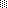 